МАДОУ ДЕТСКИЙ САД  №15 «СОЛНЫШКО»Долгосрочный проект  «Сказки  всегда с нами»второй младшей группы № 9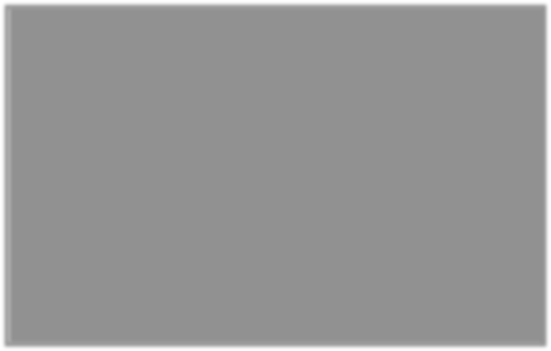 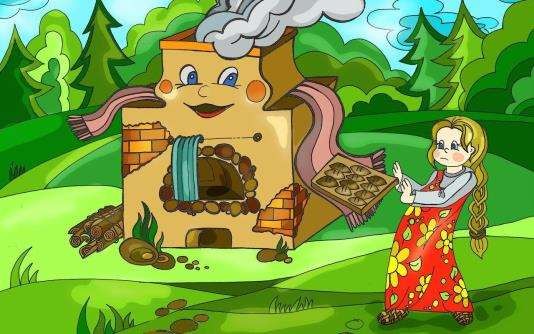 Авторы: воспитатели Бекленищева Е.А., Самохвалова А.А.г. Каменск – Уральский2023 – 2024 уч.гТехнологическая карта проектаВид проекта: групповой, долгосрочный, художественно-эстетический.Участники проекта: дети второй младшей группы, воспитатели, родители.Продолжительность: долгосрочный, 2023-24 учебный год.АктуальностьСказки – самая древняя из распространенных форм устного народного творчества. А в век технического прогресса, когда чтение художественных литературных произведений, в том числе и сказок, заменили игры на компьютерах, планшетах и телефонах, просмотр мультфильмов, происходит понижение освоения детьми духовного богатства народа, его культурно-исторического опыта.Актуальность состоит в том, что данный проект сочетает в себе средства и способы развития творческих способностей и коммуникативных навыков детей.Проблема современного общества: приобщение детей к традиционному русскому фольклору. Известно, что в устном народном творчестве, как нигде больше сохранились особенные черты русского характера, присущие ему нравственные ценности, представления о добре, красоте, храбрости, трудолюбии, верности. Все это мы можем увидеть в русских народных сказках. Именно сказки являются материалом для обучения детей младшего дошкольного возраста развитию речи.Дети знают мало русских народных сказок.Цель проекта: Создать условия для приобщения детей к устному народному творчеству посредством сказок через различные виды деятельности.Обобщить знания детей о прочитанных художественных произведениях, прививать любовь к литературным произведениям и их героям.Задачи:создавать условия для ориентировочно-исследовательской деятельности детей, способствующей освоению ребёнком миром сказок, приключений;закрепить и расширить знания детей о сказках;развивать творческие навыки, коммуникативные умения;способствовать поддержанию традиции семейного чтения;продолжать вовлекать детей, родителей и педагогов в совместную деятельность, показать ценность и значимость совместного творчества детей и родителей;создавать атмосферу эмоционального комфорта, взаимопонимания и поддержки.Этапы реализации проектаПодготовительный этап:Практическо- познавательный этап:III этап. ЗаключительныйПодведение итогов, анализ ожидаемого результата.Оформление выставки «Наши любимые сказки»;Оформление выставки семейных поделок сказочных персонажей;Показ родителям инсценировки сказки «Лиса и гуси» - Приложение 5Показ родителями совместно с воспитателями русской народной сказки «Гуси – лебеди» - Приложение 6Квест для маленьких (на улице) «Путешествие Колобка» - Приложение 15Презентация проектаПредполагаемые результаты:-Сформирован интерес к устному народному творчеству- сказкам.Дети имеют представления и знания о многих русских народных сказках, знают их содержание.Умеют через имитацию образа героев сказок различать добро и зло; характеризовать поступки,	поведение;	выражать	эмоции	и	понимать	чувства	других.Дети увереннее участвуют в инсценировке сказок.Обогащение словарного запаса.ПРИЛОЖЕНИЕ 1Стихи про сказкиДавай наполним сказку былью, Где будем только я и ты.У синей ласточки на крыльях Перенесемся в мир мечты.Тот мир завьюжен и заснежен, Как город в бесконечных снах. В нем проживают Белоснежка И Кот в огромных сапогах.Шагнем в реальность иллюстраций К прекрасным вымыслам Перро.Как будет сказка называться – Поверь, не все ли нам равно?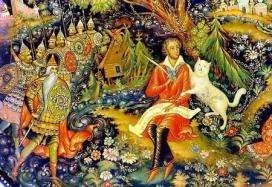 Для чего нужны нам сказки?Для чего нужны нам сказки? Что в них ищет человек?Может быть, добро и ласку. Может быть, вчерашний снег. В сказке радость побеждает, Сказка учит нас любить.В сказке звери оживают, Начинают говорить.В сказке все бывает честно: И начало, и конец.Смелый принц ведет принцессу Непременно под венец.Белоснежка и русалка,Старый карлик, добрый гном – Покидать нам сказку жалко, Как уютный милый дом.Прочитайте сказки детям! Научите их любить.Может быть, на этом свете Станет легче людям жить.Стих про сказочную странуВ уютной сказочной стране Ни злобы, ни печали нет.В ней можно встретить, как ни странно, В таверне – Ганса Христиана.А рядом с ним, а рядом с ним Увидеть можно братьев Гримм. И благородный Шарль Перро Берется снова за перо,Чтоб на страницах старых книг Вдруг оживить волшебный миг И вновь созвать сюда гостей - Влюбленных в чудеса детей.Пускай войдут в страну их снов Герои сказочных миров!***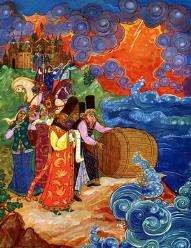 У сказки можно поучиться, Она ведь мудрости полна, Ее герои учат жизни,Их украшает доброта.Приходит Золушка на помощь, Русалка речи говорит,Кот в сапогах читает повесть, Кощей бессмертный, дома спит.А в жизни сказки не бывает? Герои тут, герои там, - Волшебник добрый загорает, И даже едет в Амстердам.Всем волшебство на Свете нужно, Все люди верят в чудеса,А Белоснежка темной ночью, В сети рисует города.И хочется так сильно верить,Что в сказке вновь, волшебной мы, Пусть, в жизни бури и метели,Мы все желаем доброты.***Унеси меня в сказку волшебную, Где за окнами кружит весна,Где глаза твои добрые — нежные, Бесконечно ласкают меня.Где цветы ароматные, яркие, Где печали и горечи нет,Твои губы до одури жаркие, На щеках оставляют свой след.Где луна отражается в озере, Серебром проходя по окну, Где возможное и невозможное, Где с тобой я остаться хочу.Там, где голуби кружат счастливые, Все довольны и всем хорошо, Облака разбегаются дивные,В небе синем, воздушно — легко.***Сказка радость нам несет, Тот, кто знает, тот поймет,В сказке очень много смысла, И любовь там ходит близко.В сказке много приключений, Очень радостных волнений, Побеждает в ней добро,Ведь, оно сильней, чем зло.Тот, кто сказки уважает, Непременно вырастает, Превращаясь в мудреца, Верит очень в чудеса.И приходит чудо в гости, Не обходит стороной, Главное, в него поверить, И оно уже с тобой.Сказка — чудная копилка, Что накопишь, то возьмешь, А без сказки в этой жизни - Непременно пропадешь.ПРИЛОЖЕНИЕ 2Загадки о сказочных герояхПРИЛОЖЕНИЕ 3Выставки книгК.И.ЧуковскийС.Я.МаршакАгния БартоРусские народные сказкиКнижки о природеЗима и лето в русских народных сказках.Читаем домаИллюстрации разных художников иллюстраторов к одной сказке.Песенки и потешкиПРИЛОЖЕНИЕ 4Планирование чтения и рассказывания художественной         литературы                                               в младшей группе (в группе и на прогулке)                          Сентябрь1 неделяЧтениеС. Черный «Приставалка»; Г. Цыферов «Про друзей»;«Когда не хватает игрушек» (из книги «Про цыпленка, солнце и медвежонка»);«Два жадных медвежонка» (венг.; обр. А. Краснова, В. Важдаева);«Пальчик – мальчик»; «Храбрецы», англ. обр. С Маршака.2 неделяЧтение«Кот петух и лиса», обр. Боголюбской; К. Б.; К. Бальмонт «Осень»;А.Толстой «Еж»;К. Ушинский «Петушок с семьей»;«Заинька попляши»;«Волк и козлята»;«Рукавичка»  укр. обр. Е.Благининой; К. Чуковский  «Путаница»;Б. Житков «Как мы ездили в зоологический сад» (из книги «Что я видел»); М. Зощенко «Умная птичка»;П. Воронько «Хитрый ежик», пер. с укр. С. Маршака;Заучивание наизусть: Н. Саксонская. «Где мой пальчик?»3 неделяЧтение» Еду-еду к бабе, к деду»;«Кот, петух и лиса», обр. М. Боголюбской;«Что за грохот», пер. с латыш. С. Маршака; К. Бальмонт. «Осень»;А. Майков «Колыбельная песня»; С. Черный  «Про Катюшу»;А. Милн «Три лисички», пер. с англ. Н. Слепаковой;Ч. Янчарский «Игры», «Самокат» (из книги «Приключения Мишки Ушастика», пер. с польск. В. Приходько);Заучивание наизусть: «Огуречик, огуречик».4 неделяЧтение«Заинька, попляши»;«Упрямые козы», узб. обр. Ш. Сагдуллы;А, Пушкин «Ветер, ветер! Ты могуч.», (из «Сказки о мертвой царевне и. семи богатырях»); К. Чуковский «Краденое солнце»;Т. Александрова  «Медвежонок Бурик»; К. Чуковский «Так и не так»;Л. Муур  «Крошка Енот и. Тот, кто сидит в пруду», пер. с англ. О. Образцовой;    «Помогите!» пер. с чеш. С. Маршака;                                        Заучивание наизусть: «Мыши водят хоровод» , рус. нар. песенки.                                 Октябрь 1 неделяЧтение«Заинька, попляши»;«Помогите!» пер. с чеш. С. Маршака;С. Черный «Приставалка»;К. Чуковский  «Мойдодыр»;Б. Житков «Зебра», (из книги «Что я видел»); М. Зощенко «Умная птичка»;Е. Виеру «Ежик и барабан», пер. с молд. Я. Акима; Заучивание наизусть: А.Плещеев «Сельская песня».2 неделяЧтение«Колобок», обр. К. Ушинского;«Что за грохот», пер. с латыш. С. Маршака;С. Маршак «Зоосад», (из цикла «Детки в клетке»); К. Чуковский, «Мойдодыр»;Б. Житков  «Как слон купался» (из книги «Что я видел»);А. Милн  «Три лисички», пер. с англ. Н. Слепаковой; Л. Милева «Быстроножка и серая Одежка», пер. с болг. М. Маринова;Заучивание наизусть: В. Берестов «Петушки».3 неделяЧтение«Сорока, сорока»;«Колобок», обр. К. Ушинского;Песенки «Кораблик», англ. обр. С. Маршака; А. Плещеев  «Осень наступила»;С. Маршак «Жираф», «Зебры», (из цикла «Детки в клетке»); Б. Житков  «Слоны», (из книги «Что я видел»);Ч. Янчарский «Игры», «Самокат» (из книги «Приключения Мишки Ушастика», пер. с польск. В. Приходько).4 неделяЧтениеА. Блок. «Зайчик»;«Тили-бом! Тили-бом»;А. Плещеев «Осень наступила»;А. Майков  «Колыбельная песня» (из новогреческих песен);С. Маршак «Белые медведи», «Страусенок», (из цикла «Детки в клетке»); К. Чуковский «Путаница»;М. Зощенко «Умная птичка»;Д. Биссет  «Лягушка в зеркале», пер. с англ. Н. Шерешевской;А. Барто, П. Барто «Девочка               чумазая».                                           Ноябрь 2 неделяЧтение«Сорока, сорока»;«Кот, петух и лиса», обр. М. Боголюбской;А. Пушкин «Ветер, ветер! Ты могуч»  (из «Сказки о мертвой царевне и. семи богатырях»);С. Маршак «Пингвин», «Верблюд», (из цикла «Детки в клетке»); Г. Цыферов «Про друзей», из        книги «Про цыпленка, солнце и медвежонка»);К. Чуковский «Так и не так»;Заучивание наизусть: В. Берестов. «Петушки».3 неделяЧтение«Рукавичка», укр. обр. Е. Благининой;С. Маршак  «Где обедал воробей» (из цикла «Детки в клетке»); К. Чуковский «Краденое солнце», «Так и не так»;А. Милн «Три лисички», пер. с англ. Н. Слепаковой.4 неделяЧтение«Ночь пришла»;«Два жадных медвежонка», венг., обр. А. Краснова и В, Важдаева; К. Бальмонт «Осень»;А. Блок «Зайчик»;К. Чуковский «Так и не так»;Е. Виеру «Ежик и барабан», пер. с молд. Я. Акима;Л. Муур «Крошка Енот и Тот, кто сидит в пруду», пер. с англ. О. Образцовой Заучивание наизусть: К. Чуковский. «Елка».                                        Декабрь 1 неделяЧтение«Снегурушка и лиса» обр. М. Булатова;«Как у нашего кота»,«Лиса и заяц», обр. В. Даля;«У солнышка в гостях», пер. со словац. С.Могилевской и Л.Зориной; С. Гродецкий  «Кто это?»;Д. Мамин-Сибиряк «Сказка про храброго Зайца — Длинные уши, косые глаза, короткий хвост»; Заучивание наизусть: А. Плещеев «Сельская песня».2 неделяЧтение«Снегурушка и лиса» обр. М. Булатова;«Сидит белка на тележке»,«Маленькие феи», англ. обр. С. Маршака;«Лиса-нянька», пер. с финск. Е. Сойни;А. Пушкин «Свет наш, солнышко!» (из «Сказки о мертвой царевне и. семи богатырях»);Д. Мамин-Сибиряк  «Сказка про храброго Зайца — Длинные уши, косые глаза, короткий хвост»; Н. Забила  «Карандаш», пер. с укр. 3. Александровой.3 неделяЧтение«Ай, качи-качи-качи»;«Гуси-лебеди» обр. М. Булатова;«Купите лук», пер. с шотл. Н. Токмаковой; «Храбрец-молодец», пер. с болг. Л. Грибовой; А. Пушкин  «Месяц, месяц»  («Сказка о мертвой царевне и. семи богатырях»);Л. Воронкова «Снег идет» (из книги «Снег идет»);С. Капугикян «Кто скорее допьет», пер. с арм. Т. Спендиаровой; ;Е. Бехлерова «Капустный лист», пер. с польск. Г. Лукина;А. Босев «Трое», пер. с болг. В. Викторова.    4 неделяЧтение«Жили у бабуси»;«Снегурочка и лиса», обр.М. Булатова; ;В. Берестов «Курица с цыплятами»;Л. Воронкова «Снег идет» (из книги «Снег идет»); А. Босев «Трое», пер. с болг. В. Викторова;Заучивание наизусть: Е. Ильина «Наша елка» (в сокр.).                                Январь2 неделяЧтение«Заря-заряница»;«Гуси-лебеди», обр. М. Булатова;«Маленькие феи», англ., обр. С. Маршака;С. Маршак «Тихая сказка»; А. Толстой  «Петушки»;Й. Чапек «Трудный день»  (из книги «Приключения песика и кошечки», пер. чешек. Г. Лукина).3 неделяЧтение«Чики-чики-чикалочки»;«Гуси-лебеди», обр. М. Булатова; В. Берестов  «Бычок»;Н. Носов «Ступеньки»;Б. Поттер «Ухти-Тухти», пер. с англ. О. Образцовой4 неделяЧтение«Гуси-лебеди»;«Рукавичка», укр., обр. Е. Благининой;«Кисонька-мурысенъка»;«Лиса и заяц», обр. В. Даля;«Лиса-нянька», пер. с финск. Е. Сойни;Н. Заболоцкий  «Как мыши с котом воевали»; Д. Хармс «Храбрый еж»;Заучивание наизусть: К. Чуковский. «Елка» (в сокр.).                               Февраль 1 неделяЧтение«Как у нашего кота»;«Купите лук», пер. с шотл. Н. Токмаковой;«У солнышка в гостях», пер. с словац. С. Могилевской и Л. Зориной; К. Чуковский ««Муха-цокотуха»;Й. Чапек «В лесу» (из книги «Приключения песика и кошечки») пер. чешек. Г. Лукин.2 неделяЧтение«Сидит белка на тележке»;«Лиса и заяц», обр. В. Даля;К. Чуковский  «Муха-цокотуха»;Й. Чапек «Трудный день  «Кукла Яринка» (из книги «Приключения песика и кошечки», пер.чешек. Г. Лукина;Заучивание наизусть: Н. Саконская. «Где мой пальчик?».3 неделяЧтение«Ай, качи-качи-качи»»; Д. Хармс «Храбрый еж»;Н. Забила «Карандаш», пер. с укр. 3. Александровой;«Как у нашего кота»;Заучивание наизусть: К. Чуковский «Елка».4 неделяЧтениеВ. Берестов «Петушки»;«Жили у бабуси»;А. Пушкин «Свет наш, солнышко!», «Месяц, месяц» (из «Сказки о мертвой царевне и семи богатырях»);Е. Бехлерова «Капустный лист», пер. с польск. Г. Лукина; Заучивание наизусть: В. Берестов «Петушки».                                         Март 1 неделяЧтение«Храбрец-молодец», пер. с болг. Л. Грибовой; С. Маршак «Тихая сказка»;В. Маяковский «Что такое хорошо и что такое плохо?»;А. Толстой «Еж», «Петушки»;Б. Поттер «Ухти-Тухти», пер. с англ. О. Образцовой.2 неделяЧтениеП. Косяков. «Все она»;«Травка-муравка»;«Бычок — черный бочок, белые копытца», обр. М. Булатова;«Пых», белорус. обр. Н. Мялика;К. Бальмонт  «Комарики-макарики»; Л. Толстой  «Птица свила гнездо». 3 неделяЧтение«На улице три курицы»;«Бычок — черный бочок, белые копытца», обр. М. Булатова;«Три зверолова», англ. обр. С. Маршака;«Лесной мишка и проказница мышка», латыш. обр. Ю. Ванага, пер. Л. Воронковой; П. Косяков «Все она»;К. Ушинский «Васька».4 неделяЧтение«Тень, тень, потетень»;«У страха глаза велики», обр. М. Серовой; Д. Хармс «Храбрый еж»;А. Майков «Ласточка примчалась» (из новогреческих песен); К. Чуковский «Айболит»;Л. Толстой  «Таня знала буквы»;«Поет зяблик», пер. с болг. И. Токмаковой;Заучивание наизусть: «Мыши водят хоровод» — рус. нар. песенки.                                         Апрель 1 неделяЧтение«Дождик, дождик, пуще»;«Теремок», обр. Е. Чарушина;«Петух и лиса», пер. с шотл. М, Клягиной-Кондратьевой; А. Плещеев «Весна» (в сокр.);К. Чуковский «Айболит»;Л. Толстой  «У Вари был чиж»;М. Карем «Мой кот», пер. с франц. М. Кудиновой.2 неделяЧтениеА. Плещеев  «Весна» (в сокр.);«Божья коровка»;«Несговорчивый  удод», пер. с чеш. С. Маршака;«Свинья и коршун», сказка нар. Мозамбика, пер. с португ. Ю. Чубкова; А. Барто, П. Барто «Девочка  чумазая»;К. Ушинский «Лиса-Патрикеевна»;«Поет зяблик», пер. с болг. И. Токмаковой;С. Капугикян «Маша не плачет» пер. с арм. Т. Спендиаровой; О. Альфаро  «Козлик-герой», пер. с исп. Т. Давитьянц.     4 неделяЧтение«Радуга-дуга»;«Петух и лиса», пер. с шотл. М, Клягиной-Кондратьевой;С. Маршак «Сказка  об умном                          мышонке»;К. Чуковский «Черепаха»; Л. Толстой «Пришла весна»;О. Панку-Яшь  «Покойной ночи, Дуку!», пер. с румын. М. Олсуфьева; «Не только в детском саду» (в сокр. пер. с румын. Т. Ивановой).                                                  Май 1 неделяЧтениеА. Плещеев  «Весна» (в сокр.);«Курочка-рябушечка»;«Разговор лягушек», пер. с чеш. С. Маршака;В. Маяковский «Что ни страница — то слон, то львица»; В. Бианки  «Купание медвежат»;«Не только в детском саду» (в сокр., пер. с румын. Т. Ивановой).2 неделяЧтение«Травка-муравка»;С. Михалков  «Песенка друзей»; Э. Мошковская  «Жадина»;Ю. Дмитриев  «Синий шалашик»;«Поет зяблик», пер. с болг. И. Токмаковой.3 неделяЧтение«Бычок — черный бочок, белые копытца», обр. М. Булатова;«Тень, тень, потетень»;«Несговорчивый удод», пер. с чеш. С. Маршака;«Пых», белорус, обр. Н. Мялика; И. Токмакова «Медведь»;К. Чуковский «Чудо-дерево»;С. Прокофьева  «Маша и Ойка»; А. Толстой «Лиса»;«Поет зяблик», пер. с болг. И. Токмаковой.4 неделяЧтение«Курочка-рябушечка»;Л. Муур  «Крошка Енот и Тот, кто сидит в пруду», пер. с англ. О.Образцовой; ;К. Бальмонт «Комарики-макарики»;П. Косяков  «Все она»;С. Прокофьева  «Сказка о невоспитанном мышонке» (из книги «Машины сказки»);«Мыши водят хоровод» — рус. нар. песенки.ПРИЛОЖЕНИЕ 5Сценарий сказки «Лиса и гуси»В зал выходят дети в костюмах гусей. Они ходят по кругу и «щиплют траву».ВЕДУЩИЙ. Пришла однажды лиса на лужок. А на лугу были гуси. Хорошие гуси, жирные.  Обрадовалась лиса и говорит:Вот я сейчас всех вас съем! А гуси говорят:Ты, лиса, добрая! Ты, лиса, хорошая, не ешь, пожалей нас!Нет! — говорит лиса, — не буду жалеть, всех съем!Что тут делать?Тогда один гусь говорит:Позволь, лиса, нам песню спеть, а потом ешь нас!Ну, ладно, — говорит лиса, — пойте!Стали гуси в круг и запели: Га! Га-га! Га-га-га! Га-га-га-га!Воспитатель с детьми ходят по кругу, гогочут и уходят за кулисы.    ВЕДУЩИЙ. Они и теперь поют, а лиса ждет, когда они закончат.ПРИЛОЖЕНИЕ 6Сценарий сказки «Гуси-лебеди» (в исполнении родителей)ВЕДУЩИЙ. Здравствуйте, уважаемые гости. Сегодня наши родители приготовили сюрприз для своих деток. Сейчас вы увидите русскую народную сказку «Гуси-лебеди» в исполнении мам и воспитателей группы.Жили мужик да баба. У них была дочка да сынок маленький.Доченька, — говорила мать, — мы поедем в город, а ты береги братца! Не ходи со двора, будь умницей — мы купим тебе платочек.Отец с матерью ушли, а дочка позабыла, что ей приказывали: посадила братца на травке под окошко, сама побежала на улицу, заигралась, загулялась.Налетели гуси-лебеди, подхватили мальчика, унесли на крыльях.Вернулась девочка, глядь — братца нету! Ахнула, кинулась туда-сюда — нету!Она его кликала, слезами заливалась, причитывала, что худо будет от отца с матерью, — братец не откликнулся.Выбежала она в чистое поле и только видела: метнулись вдалеке гуси-лебеди и пропали за темным лесом. Тут она догадалась, что они унесли ее братца: про гусей-лебедей давно шла дурная слава — что они пошаливали, маленьких детей уносили. Бросилась девочка догонять их. Бежала, бежала, увидела — стоит печь.Печка, печка, скажи, куда гуси-лебеди полетели? Печка ей отвечает:Съешь моего ржаного пирожка — скажу.Стану я ржаной пирог есть! У моего батюшки и пшеничные не едятся… Печка ей не сказала. Побежала девочка дальше — стоит яблоня.Яблоня, яблоня, скажи, куда гуси-лебеди полетели?Поешь моего лесного яблочка — скажу.У моего батюшки и садовые не едятся…Яблоня ей не сказала. Побежала девочка дальше. Течет молочная река в кисельных берегах.Молочная река, кисельные берега, куда гуси-лебеди полетели?Поешь моего простого киселька с молочком — скажу.У моего батюшки и сливочки не едятся…Долго она бегала по полям, по лесам. День клонится к вечеру, делать нечего — надо идти домой. Вдруг видит — стоит избушка на курьей ножке, об одном окошке, кругом себя поворачивается.В избушке старая баба-яга прядет кудель. А на лавочке сидит братец, играет серебряными яблочками.Девочка вошла в избушку:Здравствуй, бабушка!Здравствуй, девица! Зачем на глаза явилась?Я по мхам, по болотам ходила, платье измочила, пришла погреться.Садись покуда кудель прясть.         Баба-яга дала ей веретено, а сама ушла. Девочка прядет — вдруг из-под печки выбегает мышка и говорит ей:Девица, девица, дай мне кашки, я тебе добренькое скажу. Девочка дала ей кашки, мышка ей сказала:Баба-яга пошла баню топить. Она тебя вымоет-выпарит, в печь посадит, зажарит и съест, сама на твоих костях покатается.Девочка сидит ни жива ни мертва, плачет, а мышка ей опять:Не дожидайся, бери братца, беги, а я за тебя кудель попряду.Девочка взяла братца и побежала. А баба-яга подойдет к окошку и спрашивает:Девица, прядешь ли? Мышка ей отвечает:Пряду, бабушка…Баба-яга баню вытопила и пошла за девочкой. А в избушке нет никого. Баба-яга закричала:Гуси-лебеди! Летите в погоню! Сестра братца унесла!..Сестра с братцем добежала до молочной реки. Видит — летят гуси-лебеди.Речка, матушка, спрячь меня!Поешь моего простого киселька.Девочка поела и спасибо сказала. Река укрыла ее под кисельным бережком. Гуси-лебеди не увидали, пролетели мимо.Девочка с братцем опять побежала. А гуси-лебеди воротились, летят навстречу, вот-вот увидят. Что делать? Беда! Стоит яблоня…Яблоня, матушка, спрячь меня!Поешь моего лесного яблочка.Девочка поскорее съела и спасибо сказала. Яблоня ее заслонила ветвями, прикрыла листами.Гуси-лебеди не увидали, пролетели мимо.Девочка опять побежала. Бежит, бежит, уж недалеко осталось. Тут гуси-лебеди увидели ее, загоготали — налетают, крыльями бьют, того гляди, братца из рук вырвут.Добежала девочка до печки:Печка, матушка, спрячь меня!Поешь моего ржаного пирожка.Девочка скорее — пирожок в рот, а сама с братцем — в печь, села в устьице.Гуси-лебеди полетали-полетали, покричали-покричали и ни с чем улетели к бабе-яге. Девочка сказала печи спасибо и вместе с братцем прибежала домой.А тут и отец с матерью пришли.Артисты выходят на поклон, и ведущий называет исполнителей ролей.ПРИЛОЖЕНИЕ 7Конспекты занятий по сказкам«Сказка в гости к нам пришла»Цели: воспитывать любовь к русскому народному творчеству; развивать внимание, память, сообразительность; развивать творческие способности; формировать положительные эмоции и дружеские чувства.* * *Выходит воспитательница в образе сказочницы, загадывает детям загадки.Покатился по дорожке,Но попал он не в лукошко, А лисичке на носок,Кто он, дети?.. (Колобок.)Воспитатель достает из корзинки колобка.Не бродите по лесу, Встретите вы там … (лису).Воспитатель достает из корзинки лису.К нам пришла опять беда, Потеряли колобка.Нам ведь очень много лет,Плачет … (бабка), плачет … (дед).Воспитатель достает из корзинки бабку и деда.Кто там по лесу идет, Громко песенки поет.Под ногами гриб и шишка, Это, дети, бурый … (мишка).Воспитатель достает из корзинки медведя.Ушки серые большие, Глазки узкие косые.Говорят, что он трусишка, А зовут его … (зайчишка).Воспитатель достает из корзинки зайца.Воспитатель. Дети, посмотрите, кто к нам пришел в гости. Это герои какой сказки?Дети. Колобок.Воспитатель. Мы сейчас все вместе ее и расскажем.Конспект интегрированного занятия по развитию речи и аппликацииТема: «Заюшкина избушка»Программное содержание:Учить отгадывать загадки, эмоционально воспринимать содержание сказки, отвечать на вопросы по содержанию, запоминать яркие выражения героев сказки и показывать их мимикой лица, работать в коллективе; активизировать словарь детей, ввести новое слово«лубяная»: прививать интерес к чтению художественной литературы.Словарь: лубяная Оборудование:Русская народная сказка «Заюшкина избушка»; игрушки: лиса, заяц, петух; готовые формы избушки, ватман, сундучок, кисть, клей, салфетка.Ход: Воспитатель (бабушка):-Здравствуйте, ребята, меня зовут бабушка-загадушка. Я к вам в гости пришла. У меня есть сундучок, да не простой, красивый, большой. Хотите узнать, что в нем лежит? (пытается открыть сундук, не может).-Наверное, мы забыли волшебные слова. Какие волшебные слова вы знаете? (после ответа детей сундук открывается)-Прежде, чем рассмотреть то, что лежит в сундучке, отгадайте загадки Хвост пушистый – краса,А зовут её….(лиса) Показываю детям игрушку лисы, рассматриваем ее:-Посмотрите, какой у лисы красивый мех, яркий, рыжий, длинный пушистый хвост.Летом серый, зимой –белый…(заяц). Показываю игрушку зайца. Посмотрите, какие у зайца длинные ушиКто рано встает, голосисто поет, деткам спать не дает? (петух) Показываю игрушку петуха.-Посмотрите, какой красивый петушок. Красный гребешок, красивый хвост.-Как вы думаете, из какой сказки эти герои: лиса, заяц, петух? (ответы детей)-Эти герои из сказки «Заюшкина избушка». А сейчас наши герои оживут и вы увидите и услышите сказку (складываем игрушки в сундучок и закрываем его)-Давайте все вместе скажем: «Раз, два, три, сказка оживи!» (чтение сказки с показом иллюстраций, затем вопросы).-Понравилась вам сказка?-Какая была избушка у зайчика? (Лубяная-деревянная)-А у лисы? (ледяная)-Что произошло с избушкой лисы весной? (избушка растаяла)-Что сделала лиса, когда заяц пустил ее к себе? (выгнала зайца)-Какие герои пытались выгнать лису? (собаки, медведь, петух)-Кто помог зайчику выгнать лису? (петух)-Чем закончилась сказка? (лиса убежала в лес, а зайчик опять стал жить в своей избушке).Кто из героев вам понравился больше? Почему?Мимическое упражнение-Сейчас мы мимикой покажем героев сказки:-лису, когда выгоняла зайчика (сердитая);-зайчика когда его выгнали из избушки (печальный, грустный);-лису, когда ее выгнал петушок (испуганная)-Что кричал петушок, когда прогонял лису? (Ку-ка-ре-ку! Несу косу на плечи, хочу лису посечи!)-Давайте и мы с вами сейчас покажем петушка.Физкультминутка «Красавец-петушок»Ах, красавец-петушок, На макушке гребешок, Под клювом бородка , Очень гордая походка. Лапы кверху поднимает. Важно головой кивает. Раньше всех петух встает, Громко на заре поет:Ку-ка-ре-ку!(присаживаются на стульчики)-Ребята, посмотрите, а лиса никуда не убежала. Сидит грустная, печальная.. Как вы думаете, почему лиса грустит? (потому что у нее нет своего домика)-Чем мы можем ей помочь?-У лисы была избушка ледяная, она растаяла, а у зайчика- лубяная, она сохранилась. Давайте построим лисе такую же избушку.Проводится коллективная работа на тему «Изба для лисы» . Дети выбирают готовые формы, подают воспитателю, воспитатель наклеивает их на ватман.-Посмотрите, лисичка очень рада. Она говорит вам спасибо и приготовила для вас сюрприз.Занятие по развитию речи во второй младшей группе Русская народная сказка «Репка»Русская народная сказка «Репка». Рассказ с помощью игрушек.Цель: развивать внимание, формировать у детей желание рассказывать вместе с воспитателем, с детьми, побуждать детей договаривать и повторять отдельные слова и фразы.Задачи:Обучить узнавать животных по описанию, учить произносить звукосочетания: мяу- мяу, гав-гав, пи-пи.Развивать связную речь детей.Воспитывать у детей желание внимательно слушать взрослого, воспитывать интонационную выразительность речи, нравственные качества малышей: сострадание, желание прийти на помощь.Предварительная работа: Ознакомительное чтение сказки «Репка» с детьми на занятиях по развитию речи.Материалы: Сундук, конверт с письмом, дерево, ворон, герои сказки репка: дедушка бабушка, внучка, собака, кошка, мышка, музыкальное сопровождение, раздаточный материал-аппликация «Репка»Ход занятия:Воспитатель: Ребят, сегодня к нам пришли гости, давайте поздороваемся. (Дети здороваются с гостями).Воспитатель: Ребята, проходите, садитесь на стульчики. Я принесла вам сказку. Она у меня в сундучке. Но чтобы его открыть нужно произнести волшебные слова:Тук – тук, чок–чок,Ты откройся, сундучок.Не открывается, давайте все вместе скажем слова:Тук – тук, чок–чок,Ты откройся, сундучок. (Дети проговаривают слова вместе с воспитателем).Воспитатель: Ой, ребята, посмотрите, что это? (письмо).Дети: Письмо.Воспитатель: Давайте прочитаем, что же там написано, и от кого пришло письмо. А письмо нам прислала бабушка, из сказки «Репка». Она пишет: «Ребята, дедушка никак не может вытащить репку в огороде, помогите ему, пожалуйста».Воспитатель: Ребята, вы хотите помочь дедушке вытащить репку?Дети: Да.Воспитатель: Тогда мы с вами отправимся к ним в гости. А поедем мы на паровозе- Букашка. Чтобы попасть на него, нам необходимо слова отгадать. Начинаем:слон большой, а мышка – маленькаякубик квадратный, а мяч- круглыйлук горький, а торт – сладкийволк злой, а зайчик – добрыйскамейка низкая, а забор – высокийзимой холодно, а летом – теплоднем светло, а ночью – темномишка мягкий, а кирпич – твердыйМолодцы!Становитесь за мной.(дети по очереди становятся в паровозик)Посмотрите, какой у нас поезд длинный получился.Воспитатель: Поехали. (Играет музыка про паровоз. «Паровоз-букашка»)Воспитатель: - Вот, ребята, мы и приехали на полянку. Сколько здесь цветов много.Давайте услышим их аромат.Дыхательная гимнастика “Аромат цветов” – через нос делаем спокойный вдох, задерживаем дыхание и медленно выдыхаем “А –ах!”.Воспитатель: Ребята, кто это у нас тут?-Посмотрите, кто это сидит? (Ворона)А ворона где сидит? (Под деревом)А как кричит ворона? (Кар-кар)Воспитатель: посмотрите, ворона волнуется. Она говорит, что у бабушки и дедушки пропали животные. Они убежали из избушки и заблудились в лесу, поэтому они не могут вытащить репку. Ребята, а как мы узнаем, кто пропал?Нам дают подсказку. Нужно отгадать загадки:Громко лает на дворе, отдыхает в конуре, Сторожит хозяйский дом и виляет нам хвостом. Дети: собака.Воспитатель: Назовем собаку ласково (Собачка).- Что собачка делает? (Лает, сторожит дом, рычит, грызет кости, бегает, виляет хвостом)- Как она лает? (Гав-гав). Загадку мы отгадали, о собачке поговорили, но ее мы не нашли. Где же она?А я знаю, как ее найти, ее надо позвать. Скажите, мы в какой сказке с вами?Дети: (варианты ответов) Репка.Воспитатель: а как звали собачку в сказке Репка? Дети: (варианты ответов) Жучка. (дети зовут собачку) (появляется игрушечная собака)Воспитатель: Ой, смотрите, а чей это хвостик? У нас еще загадка:В мягкой шубке ходит, песенки выводит,Молоко из чашки пьет, возле норки мышку ждет. Дети: кошка.(появляется игрушечная кошка)Воспитатель: а как она говорит? (мяу-мяу)Давайте ласково назовем кошку? (Кошечка, кисонька) а что любит делать кошка (Ловить мышей, лакать молоко, мурлыкать, царапаться, играть) А какая кошка? (Мягкая, пушистая).Давайте позовем кошку. Как нужно позвать кошечку?Дети: кс-кс-кс.Воспитатель: а вот и наша кошка. Ребята, а какие это животные? Домашние или дикие? (Домашние) А почему? (Потому что они живут дома)Но в сказке «Репка» был еще один зверек. Послушайте загадку:«Пи- пи- пи», - она сказала, сразу в норку убежала. Что же это за малышка? Это маленькая…Дети: (варианты ответа) мышка.Воспитатель: а где же она? Давайте найдем ее. Вот она!(появляется игрушечная мышка) А как пищит мышка? (Пи-пи-пи) Как хорошо, что мы всех нашли.Воспитатель: Ребята, давайте поможем животным вернуться домой к бабушке и дедушке. (Приносят и ставят животных на стол около бабушки и дедушки).Бабушка: Ой, спасибо, ребята, нашли наших животных. Ребята, помогите дедушке вытянуть репку. (дети садятся на стулья)Воспитатель: Для того, чтобы мы помогли дедушке, нам нужно рассказать сказку, а наши гости послушают. Может быть кто- то хочет самостоятельно попробовать рассказать сказку?(рассказывают сказку 2-3 детей показывают на игрушках)Молодцы! Очень хорошо мы рассказали сказку, а теперь давайте отдохнем.Физкультминутка. В огороде дедка Репку посадил. (присели)И водой из лейки Репку он полил.(тихонько поднимаемся) Расти, расти, репка,И сладка, и крепка. (тянемся вверх на носочках) Выросла репкаВсем на удивленье (подняли плечики) Большая –пребольшая, Всем хватит угощенья. (руки в стороны)Ну что ж, сказку вы рассказали и славно поиграли. А как мы можем поблагодарить героев сказки? Давайте сделаем подарки, которые будут напоминать о нас. Мы сделаем аппликацию»Аппликация«Репка «Покажите все свою репку.МОЛОДЦЫ!Где мы с вами были? (У дедушки и бабушки из сказки Репка). А что мы у них делали? (Помогали домашним животным найти дорогу домой и вытянуть репку). Спасибо вам. Вы молодцы. Ой, я совсем забыла: Бабушка приготовила для нас с вами угощение – вкусные ароматные яблочки. Сейчас мы с вами вымоем руки и будем кушать угощение.«Что случилось с Колобком, который ушел гулять без спроса?»Цель: формировать умение детей вести себя при ситуации с незнакомыми людьми. Задачи:Формировать знания основ личной безопасности.Формировать	более	точное	понимание	того,	кто является «своим», «чужим», «знакомым».Формировать у детей умение рисовать кистью или карандашами.Развивать память, внимание, мышление.Продолжать закреплять умение рисовать прямые линии.Воспитывать любовь к сказкам.Виды	детской	деятельности:	коммуникативная,	познавательно	–исследовательская, продуктивная, двигательная, музыкальная, игровая.Демонстрационный материал:Мольберт, образец рисунка, настольный театр.Материал и оборудование: кисточки по количеству детей, карандаши на выбор, салфетки, альбомные листы бумаги, баночки с черной краской.Ход:Воспитатель. Чтобы вежливыми быть надо здравствуй говорить.(дети выполняют пальчиковую гимнастику). Здравствуй небо голубое.Здравствуй солнце золотое. Здравствуй утро,Здравствуй день,Нам здороваться не лень. Здравствуйте!Воспитатель: Ребятки давайте с вами вспомним сказку «Колобок»(показ настольного театра).На пригорке стоял домик. Жили в этом домике дед и бабка. Как-то раз деду очень захотелось румяного колобка. Вот он и говорит бабке.-Бабка испеки, пожалуйста, колобок.А бабка отвечает: - Как испечь то, муки то нет.-А ты по коробу поскреби, по сусекам помети, вот и наберешь муки горсти две.Бабка так и сделала, по коробу поскребла, по сусекам помела и набрала две горсти муки. Испекла бабка колобок,   положила   на   окошечко,   а   сама   ушла   в   огород. Получился колобок, румяный, ароматный. Полежал колобок немножко, надоело ему лежать, и колобок скатился, к лесу покатился.Воспитатель показывает сказку с помощью настольного театра.Воспитатель: Сказка вам понравилась? Кто первым встретился Колобку? Какой он Заяц (трусишка, добрый? Кто следующий кого встретил Колобок? Волк, он какой (страшный, злой? После Волка был Медведь. А он какой (большой, косолапый? Кто же следующий кого встретил Колобок? Лиса, она какая (хитрая, ласковая? Что случилось с колобком, который ушел гулять без спроса? А что бы случилось если Колобок не скатился с окошка (Ответы детей)Подвижная игра «Зайка серенький сидит»Зайка серенький сидит И ушами шевелитВот так, вот так,Зайке холодно сидеть Надо лапочки погреть Вот так, вот так,Зайке холодно стоять, Надо зайке поскакать Вот так, вот так.Мы узнали из сказки что все герои разные Заяц -трусишка, Волк-злой, Медведь- неповоротливый, Лиса –хитрая. Так же и люди в жизни разные бывают, которые выглядят очень добрыми, готовыми прийти на помощь. А другие люди могут выглядеть по- недоброму. Поэтому с незнакомыми людьми надо быть осторожными. Кого из людей вы считаете своими? (Это те люди, которые называются родственниками: мама, папа, сестра, бабушка, дедушка). Как вы думаете «чужие» - это кто?   (Это   люди,   посторонние нам, которых вы не знаете электрик, сантехник, незнакомый человек). Не всегда незнакомые люди бывают дружелюбны к нам. Они могут замышлять что-то недоброе.Теперь мы с вами знаем, каких людей считать чужими. Доверять можно только близким людям. Незнакомый, чужой человек может причинить большой вред, сильно испугать, разлучить с близкими, отобрать что-нибудь.Воспитатель: Ребятки, а вам можно так же как и Колобок взять и уйти из дома? Нет, нельзя. Потому, что на улице вы потеряетесь, заблудитесь.Хороший ребёнок знает Если один гуляет,То быстро без взрослых заблудится, Ведь очень опасная улица!Запомни! Лучше всего постараться не отставать и не теряться, для этого необходимо не отвлекаться, стараться быть рядом со взрослыми.Воспитатель: Ребята, посмотрите, что лежит у нас на столе. (ответы детей). Воспитатель: Да ребята это дом, как можно пройти к нему, чего не хватает? Дети: Дороги, тропинок.Воспитатель: Да, давайте их дорисуем. Каким цветом должна быть дорога?Дети: Черным цветом.Воспитатель: Предлагаю до рисовать чем хотите, на ваше усмотрение?Воспитатель: Давайте вспомним, как вы должны правильно взять кисточку, намочить её в воде и окунуть в черную краску.Затем лишнюю краску сбейте об баночку и начинайте рисовать. А когда закончите рисовать, промойте кисточку от краски и положите её на салфетку.Воспитатель: Приступаем к работе.Дети рисуют дорожки, а воспитатель следит за работой детей и помогает им справиться с работой.Воспитатель: Молодцы все нарисовали дорогу к дому, теперь никто не потеряется, выйдя из дома. Ребята давайте еще раз вспомним, о чем мы сегодня говорили?Дети: Что нельзя уходить из дома без взрослых.Конспект занятия по лепке во второй младшей группе на тему: «Колобок»В процессе данного занятия развивается речь ребенка, мелкая моторика рук, внимание, стимулируется развитие фантазии, а также проявляются творческие способности малыша.Материал: пластилин желтого, красного и черного цветов, доска для лепки на каждого ребенка.Развивающая среда: игрушка на руку «бабушка», игрушка колобок, мячик, шарик, изображение колобка.Перед занятием нужно прочитать сказку «Колобок».Ход занятия:Слышится плачь.Воспитатель: Ребята, вы слышите кто-то плачет? (в это время воспитатель показывает из за спины куклу бабушки, одетую на руку, изображая плач). Кто это?Дети: Это бабушка.Воспитатель: Правильно. Как вы думаете из какой она сказки?Дети: Колобок!Воспитатель: а плачет она, потому что колобок, убежал. Надо бабушке помочь. Мы с вами слепим из пластилина колобка!Воспитатель: Дети, мы недавно прочитали эту сказку. Давайте, вспомним, кого подорожке встретил колобок? (дети перечисляют персонажей сказки). Молодцы, никого не забыли.Скажите мне, а какой формы колобок?Дети: Круглой.Воспитатель: Правильно!Далее воспитатель показывает различные предметы круглой формы. Что это такое, ребятки?Дети: Мячик.Воспитатель: Какой формы мячик?Дети: Круглой.Воспитатель: Правильно, ребятки. Давайте посмотрим, какие еще предметы похожи на круг?Дети: Солнышко! Колесо!Воспитатель: Да, молодцы.Воспитатель: Я сейчас раздам вам пластилин. Покажите, мне, как вы умеете лепить?(Показ приема лепки – ладошками, круговыми движениями) .Крутим, крутим кругляшок! Крутим, крутим кругляшок! Получился (кто, ребятки)Дети: Ко–ло–бок! (Отвечают хором)Физ. минутка:Раз, два, три, четыре, пять! (Прыжки на месте)Будем прыгать и скакать!Наклонился правый бок. (Наклоны туловища влево-вправо)Раз, два, три. Наклонился левый бок. Раз, два, три.А сейчас поднимем ручки (Руки вверх)И дотянемся до тучки.Сядем на дорожку, (Присели на пол)Разомнем мы ножки.Согнем правую ножку, (Сгибаем ноги в колене)Раз, два, три!Согнем левую ножку, Раз, два, три.Ноги высоко подняли (Подняли ноги вверх).И немного подержали.Головою покачали (Движения головой)И все дружно вместе встали. (Встали)Посмотрите, какой у нас получился колобок!Но чего не хватет колобку? Посмотрите на картинку?Дети: глазок, носика, ротика, щечек!(Дальше воспитатель раздает кусочки пластилина для глаз, носа, рта и щек колобка. Дети таким же приемом делают шарики для глаз, щек и носа и прикрепляют к колобку. Для ротика катают маленькую колбаску и также прикрепляют к колобку)Итог занятия: давайте ребятки посмотрим, какие у нас получились красивые колобки. И бабушка наша довольна. Ведь у нее теперь есть много колобков!Вы все справились с этим заданием! Мы сегодня с вами, молодцы!ПРИЛОЖЕНИЕ 8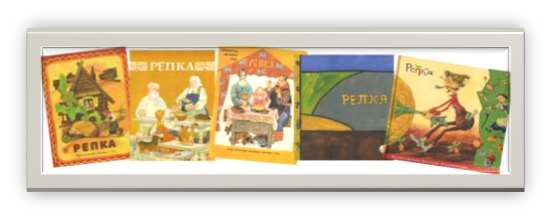 «РЕПКА». Текст в обработке А.Н. Толстого. Иллюстрации Натальи Петровой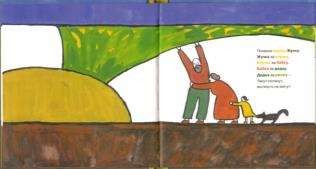 «РЕПКА». Текст в обработке А.Н. Толстого. Иллюстрации В.Лосина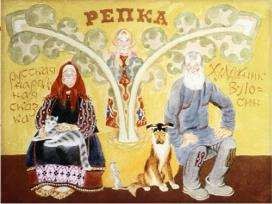 «РЕПКА». Текст в обработке К.Д.Ушинского. Иллюстрации Екатерины Петровой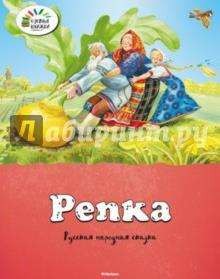 сказки в иллюстрациях Вячеслава Полухина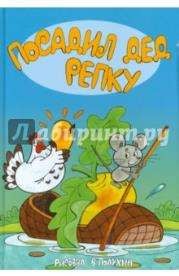 Репка Русская народная сказка. Для чтения взрослыми детям.Художник В.Брусницына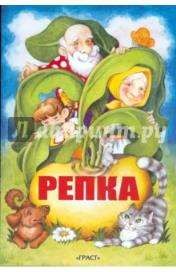 ПРИЛОЖЕНИЕ 9Консультация для родителей  «Какие сказки читать детям младшего дошкольного возраста?»Первыми книгами для ребенка являются сказки. Именно сказки с играми знакомят малыша с окружающим миром, прививают ему жизненные ценности и формируют его характер. Информацию до ребенка донести намного проще в форме сказок, а не в форме долгих нотаций. Главное – подобрать правильную сказку.Как выбирать сказки для детей?К выбору сказок для детей нужно отнестись со всей серьезностью. Прежде всего, необходимо учитывать возраст ребенка – чтобы сказка была ему интересна и не напугала малыша. Читать сказки Братьев Гримм старшему дошкольнику, а «Курочка ряба» годовалому ребенку. Каждая из них подходит для определенного возраста ребенка.Выбирая сказку для ребенка, нужно учитывать особенности его характера и темперамента. Главное, учитывать возраст малыша и уровень страха, который он может выдержать. Вряд ли ребенок испугается «Колобка», несмотря на то, что в конце главного героя съедают. В этом смысле, нужно обязательно учитывать возраст малыша, выбирая сказку для него.Чтобы понять, подходит ли выбранная Вами сказка для Вашего ребенка, попробуйте первый раз прочитать ее сами, постарайтесь посмотреть на сказку глазами ребенка, если Вас смущает множество моментов в сказке – лучше отложите ее до того времени, когда Ваш ребенок немного подрастет.Младший дошкольный возраст (от 3 до 4 лет)Детям от 3 до 4 лет можно читать более сложные произведения, отдавая предпочтение книгам ярким, красочным. Много иллюстраций, большого формата, где главными героями являются животные и люди; сказки в стихах, народные поучительные сказки, которые состоят из более сложных сюжетов и требуют более обширного запаса слов, а также терпения, ведь сказки более длинные.Сказки должны быть со счастливым концом и нести ту идею, которую родители хотят донести до своего малыша. Маленьким детям лучше читать сказки, которые учат доброте и сочувствию, какие бы приключения не происходили с героями сказки на протяжении всего сюжета в конце добро должно победить. Польза семейного чтенияЧитать    вместе –  это   огромный    труд,  но,   когда  вы    читаете,    ваши  дети   фантазируют,    создают    красочный    мир,  в   котором   живу т  их  друзья  –  литературные      герои.  Когда   вы читаете вслух, вы делите  с  ребенком не только  время,  но  и  интерес,     вы  рассуждаете,   обсуждаете прочитанное. Когда   вы    читаете,  вы  учите  ребенка  слушать,  слушать  долго,   и   не  прерываясь,    слушать    вдумчиво    и     внимательно.    Чтение   хорошей   детской    книги   всегда   приятно:   помогает     лучше понимать  своих  детей и   вновь   возвращает  вас  в  мир  своего  детства.1. Виды семейного чтения:Чтение бывает опосредованным, чтением-сотворчеством и самостоятельным.Опосредованное чтение – это чтение, когда ведущая роль принадлежит чтецу, то есть взрослому. Ребенок выступает в роли слушателя. Это дает возможность взрослому:  контролировать процесс чтения: соблюдать ритм, изменять текст,  делая его более доступным; ярко и выразительно подавать материал; - следить за реакцией ребенкаЧтение вслух – задача не из легких. Текст требует не просто механического произношения, но и обыгрывания, создания голосом образов героев книги. По своему опыту родители знают, что через страницу начинает одолевать зевота и клонит в сон. А случается это тогда, когда чтение ребенку воспринимается как обязанность. Чтобы чтение вслух стало радостью, важен настрой не только ребенка, но и взрослого. Будьте готовы реагировать на внезапно возникающие по ходу чтения вопросы и комментарии ребенка и его проявлению отношения к прочитанному: смех, плач, протест.  Чтение – это общение, разговор, и если вы обрываете ребенка: «Сначала послушай, разговаривать будем потом», он почувствует себя брошенным и ненужным. Чтение как сотворчество – это чтение, когда на равных участвуют взрослый и ребенок. Ребенок совмещает роль слушателя и роль рассказчика, и даже роль критика. Учите ребенка отмечать положительные и отрицательные стороны героев книги как можно раньше, ведь высказанная вслух симпатия или антипатия к герою поможет малышу осознать, почему нравится один и не нравится другой герой. Кроме развития речи и творческого мышления, сотворчество позволяет незаметно привить у ребенка желание читать самому.Варианты сотворчества      - Начинаете   чтение   и   через   некоторое   время   предлагаете   ребенку          придумать, что должно произойти дальше;      - Можно  прочитать  стихотворение  с  разными  интонациями:        весело,  печально  и  обсудить,  какая  из  них была  правильная;       - Можно  устроить  чтение  по  ролям.  Вы  говорите  за  одного героя,         ребенок   за другого, он начинает следить за смыслом, учится говорить с               выражением, тренирует память;      - Очень нравится детям игра в «договорки», когда текст надо закончить        словом,  подходящим  по  смыслу.  Эта  игра   увеличивает  запас  слов        ребенка,  развивает  чувство    языка,  учит  слышать   отдельные  слова  и        их сочетания.Самостоятельное чтение – самый сложный вид чтения. Легко запоминая буквы, ребенок сталкивается с проблемой соединения их в слоги, а затем в слова. На фоне неудач у него может пропасть интерес к чтению. Введите элементы игры в процесс овладения чтением.2. Выбор книг для детского чтения                                         Какие же книги читать детям?    - Сказки народные о животных, сказки волшебные, авторские, стихотворные. - Истории про сказочных животных, про реальных животных. - Про маленьких волшебных человечков: Карлсона, Мурзилку, Мумми-тролей. - Про детей, попавших в сказочный мир.- Про детей в реальной жизни.- Книги познавательного характера, обязательно красочные.- Любимые книги вашего детства.                    Вы обращали внимание на то, как из большой книги ребенок выбирает то, что хочет услышать от вас в качестве прочитанного?           Сначала он рассматривает те картинки, где изображены знакомые ему предметы и явления.                         Значит, определяющим в выборе чтения ребенка остается наглядный образ, а не содержание текста. Сегодня выбор книг огромен. Но не все они годятся для чтения детей. При выборе книги обязательно ознакомьтесь с иллюстрациями и текстом.Небольшие  стихи,  песенки,  считалки  предпочтительнее    для чтения вслух. Дети  любят  декламировать,  проговаривать  услышанные тексты  вслух,  что  сделать  легче,  если  они  рифмованные.В  круге  детского  чтения  сказки  стоит  выделить  особо.  Они – целый  мир, своеобразная философия, на понятных образах показывающая разнообразие и эмоциональность окружающего мира. Сказки,  легко запоминаясь,  осознаются постепенно,  их скрытый смысл всплывает  в  сознании ребенка  по  мере взросления, давая мудрые советы уже из памяти.  Сказки  помогают  формировать   правильное  поведение в различных жизненных ситуациях.Если  вы  затрудняетесь  в выборе книг, начните чтение с произведений детской классики. Дети  до  сих пор  охотно слушают и читают произведения А. Пушкина, К. Чуковского, С. Маршака, С. Михалкова, А. Барто,  В. Драгунского и других,  известных вам с детских лет.Из современных писателей, пишущих для детей, рекомендуем обратить внимание на М. Боровицкую, М. Яснова, А. Усачева, М. Москвину, С. Седова, В. Лунина, О. Кургузлова, И. Пивоварову,  Е. Матвееву и др.ПРИЛОЖЕНИЕ 10      Театр в жизни ребенка. Домашний театр — это средство воспитания детей и объединения семьи«Духовная жизнь ребенка полноценна лишь тогда, когда он живет в мире игры, сказки, музыки, фантазии, творчества. Без этого он – засушенный цветок.»В. А. Сухомлинский.Дорогие мамы и папы, бабушки и дедушки!Предлагаем вам поиграть в театр – прекрасную, весёлую и никогда не устаревающую игру. Игры – театрализации всегда интересны детям.Театр — один из самых доступных видов искусства для детей, помогающий решить многие актуальные проблемы педагогики и психологии связанные с художественным образованием и воспитанием, формированием эстетического вкуса, нравственным воспитанием, развитием коммуникативных качеств личности, воспитанием воли, развитием памяти, воображения, фантазии, речи, созданию положительного настроения, решением конфликтных ситуаций через игру.Сказочные театральные представления принесут несомненную пользу и доставят много радости всем вокруг. В жизни детей и взрослых должны быть праздники, а театр – это праздник!Домашние спектакли как – то позабыты сейчас в силу того, что в наш дом прочно и уверенно вошло телевидение, но ведь оно никогда не сможет заменить живого творческого общения родителей и детей.Домашний театр – это средство воспитания детей и объединения семьи. Каждый из членов семьи может быть и зрителем, и актером, а это безграничные возможности узнать, чем живет ваш малыш, о чем переживает и о чем мечтает.Организация домашнего театра не требует больших финансовых затрат, многое можно изготовить из подручных материалов своими руками. Будьте готовы лишь пожертвовать своим временем. Но оно того стоит, поверьте! Горящие глаза ребенка, буря эмоций, бесценный опыт, забавные фотографии в семейном архиве, аплодисменты зрителей — это далеко не весь перечень будущих «дивидендов».Как организовать домашний театр?Дома можно вовлечь детей третьего и четвертого года жизни в разыгрывание знакомых сказок. Применяются разные виды театра: настольный, пальчиковый, драматизация с помощью фланелеграфа. Использование элементов костюмов (шапочки, фартучки, хвостики) и атрибутов (репка, лопата, конура Жучки) вызывает у малышей большой интерес и желание поиграть в сказку «Репка».Уважаемые родители – ФАНТАЗИРУЕМ И ТВОРИМ!Создать свой домашний кукольный театр совсем несложно, нужно только проявить фантазию и воображение. И обязательно стоит подключать к этому делу детей, делая вместе игрушки и сцену. Можно не только с интересом провести время вместе, но и приучить малыша к творчеству и самостоятельности. ПРИЛОЖЕНИЕ 11Дидактические игры для младшей группыСказки (жанр народного творчества) бывают:народными – устный рассказ о вымышленных событиях, придуманный разныминародамиавторскими – тесно связаны с народными, но, в отличие от них, принадлежат конкретному лицу.Главной особенностью сказки является то, что это всегда выдуманные истории со счастливым концом, где добро побеждает зло. Сказки учат детей отличать хорошее от плохого, добро от зла. Развивают фантазию, воображение. Любовь к сказке необходимо прививать с самого раннего детства.Для закрепления представлений о сказках, можно использовать дидактические игры:«Моя любимая сказка»Взрослый говорит: « Все дети любят сказки и взрослые тоже. Моя любимая сказка…» Передает мяч ребенку, тот называет свою любимую сказку и передает другому ребенку (или обратно взрослому, если играют вдвоем).«Загадки про сказки»Взрослый задает ребенку загадки о сказках:В какой сказке живут: мышка-норушка, лягушка-квакушка, зайчик-побегайчик, лисичка- сестричка, волк, зубами щелк? (Теремок)В какой сказке лиса обхитрила козла? (Лиса и козел)В какой сказке лиса обхитрила волка» ( лиса и волк)В какой сказке встречается число три?Назовите сказки, в которых встречается лиса (волк, медведь, петушок и т.д.)«Загадки про свою любимую сказку»Взрослый и ребенок по очереди загадывают загадки про свои любимые сказки.«Отгадай сказку по отрывку»Взрослый читает отрывки из знакомых сказок, ребенок должен назвать сказку.«Наглядная загадка»Взрослый показывает предметы из той или иной сказки. Дети должны назвать сказку.«Исправь путаницу»Взрослый говорит, что в волшебной стране сказок перепутались названия. И теперь сказочные жители не могут найти свою сказку, им надо помочь. Например, «Гуси- лягушка»(Гуси-лебеди; Царевна-лягушка) и т.д.«Ответь правильно»Взрослый бросает ребенку мяч и называет героя из какой-нибудь сказки, ребенок называет сказку и обратно бросает мячВзрослый бросает ребенку мяч и называет сказку, а ребенок – героя из этой сказки.«Книжный магазин»Чтобы купить книгу, надо о ней рассказать, не называя ее. Продавец продаст книгу, если покупатель правильно расскажет содержание сказки.ПРИЛОЖЕНИЕ 12Сюжетно-ролевые игры«День рождения Степашки»Цель: расширить знания детей о способах и последовательности сервировки стола для праздничного обеда, закрепить знания о столовых предметах, воспитывать внимательность, заботливость, ответственность, желание помочь, расширить словарный запас: ввести понятия «праздничный обед», «именины», «сервировка», «посуда»,«сервис».Оборудование: игрушки, которые могут прийти в гости к Степашке, столовые предметы – тарелки, вилки, ложки, ножи, чашки, блюдца, салфетки, скатерть, столик, стульчики.Возраст: 3–4 года.Ход игры: воспитатель сообщает детям о том, что у Степашки сегодня день рождения, предлагает пойти к нему в гости и поздравить его. Дети берут игрушки, идут в гости к Степашке и поздравляют его. Степашка предлагает всем чай с тортом и просит помочь ему накрыть стол. Дети активно участвуют в этом, с помощью воспитателя сервируют стол. Необходимо обращать внимание на взаимоотношения между детьми в процессе игры.«Добрый доктор Айболит»В ходе этой игры следует прочитать ребенку отрывки из стихотворения К. Чуковского«Айболит», а затем разыграть соответствующие сценки с различными зверюшками, используя действия и предметы, перечисленные в игре «кукла заболела».«У меня зазвонил телефон»Разговор по телефону: С мамой, папой, бабушкой, дедушкой (рассказать о том, в какие игрушки играет, спросить, чем занимаются родные и пр.) С врачом (вызвать врача к больному ребенку или к себе, рассказать, что болит). После этого можно разыграть сюжет«Больница».С продавцом (спросить, есть ли в магазине яблоки, конфеты, игрушки и пр.). После этого можно поиграть в сюжет «Магазин».С парикмахером (узнать, работает ли парикмахерская, можно ли прийти и сделать прическу и пр.). Разыграть сюжет «Парикмахерская».Использовать в разговоре по телефону стихотворение К. Чуковского «У меня зазвонил телефон». «Колобок»Цель: формирование у детей младшего возраста умений и навыков безопасного поведения в окружающей среде, коммуникативных умений посредством сюжетно-ролевой игры.В ходе игры дети разыгрывают ситуации из сказки:«У МЕДВЕДЯ ВО БОРУ»Подвижные игрыПРИЛОЖЕНИЕ 13Играющие выбирают медведя, определяют место его берлоги. Дети идут в лес за грибами, ягодами и напевают песенку:У медведя во бору Грибы, ягоды беру! А медведь не спит, Все на нас глядит.Медведь просыпается, выходит из берлоги, медленно идет по поляне. Неожиданно он быстро бежит за играющими и старается кого-то поймать. Пойманный становится медведем.ПравилаМедведь выходит из берлоги только после того, как дети споют песенку.Дети в зависимости от поведения медведя могут не сразу бежать в свой дом, а повторить песенку, раззадорить его.Указания к проведениюБерлогу медведя лучше разместить на другом конце площадки. Медведь из берлоги должен выбираться (перелезать через бревно, вылезать из ящика, корзины).«ВОРОНЫ И БАБОЧКИ»Цель: Развивать у детей внимание, мышление, ловкость, координацию движений.Правила. Дети берутся за руки и идут по кругу. Ведущий кричит «Ворона», дети отвечают «Карррр!» и идут дальше. Повторяется несколько раз.Ведущий кричит «Бабочки!». Дети разбегаются в стороны. Ведущий ловит их сачком. Игра повторяется.«ДРАКОНИЙ ХВОСТ»Цель: Развивать у детей внимание, ловкость. Учить детей играть сообща, помогать друг другу.Правила. Сзади к воспитателю пристраиваются дети. Держась друг за друга, идут за воспитателем. Это дракон. Воспитатель – голова. Воспитатель говорит – откушу хвост, слишком он у меня длинный, поворачивается к детям и старается поймать кого-нибудь. Дети разбегаются.«ТЕРЕМОК»Цель: Создание условий для развития двигательной активности детей. Развивать умение взаимодействовать друг с другом.Привила: Дети становятся в круг – это «теремок». Подгруппа детей надевают маски или медальоны героев сказки: лягушки, мышки, волка, зайца, лисы и медведя. Дети в кругу поднимают руки, сцепленные друг с другом, и говорят слова:Вот стоит теремок Он не низок, не высок. Как войдёт в него зверёк,Так захлопнется замок. Хлоп! В это время дети, герои сказки, вбегают   в   круг   и   выбегают   из   него.   На слово «Хлоп»дети опускают руки.   Кто   не   успел   выбежать   из   круга,   перестаёт быть «зверьком» и встаёт в круг - «теремок». Игра повторяется, пока не останется за кругом самый ловкий ребёнок. Затем дети, стоящие в кругу надевают маски или медальоны и игра повторяется.ПРИЛОЖЕНИЕ 14ПАЛЬЧИКОВЫЕ ИГРЫ НА ОСНОВЕ СКАЗОКТакие комплексы пальчиковых игр позволяют повысить общий тонус, развивают внимание и память, снимают психоэмоциональное напряжение.      В работе с детьми можно использовать готовый пальчиковый театр,также пальчиковый театр в виде маленьких вязаных колпачков, что придает двойной эффект – массаж фаланг пальцев руки, также можно нарисовать героев сказок на подушечках             пальцев и с удовольствием проиграть сказку с детьми(Дети поочередно загибают пальчики. На последнюю строчку хлопают в ладоши) Будем пальчики считать,Будем сказки называть Рукавичка, Теремок,Колобок – румяный бок. Есть Снегурочка – краса, Три медведя,Волк – Лиса.Не забудем Сивку-Бурку, Нашу вещую каурку.Про жар-птицу сказку знаем, Репку мы не забываемЗнаем Волка и козлят.                **** Будем пальчики считать, Будем сказки называть:Три медведя, Теремок, Колобок- румяный бок! Репку мы не забываем, Знаем Волка и козлятЭтим сказкам каждый рад!«Рукавичка»Из-за леса, из-за горДети шлепают ладошками по коленям. Топал дедушка Егор.Очень он домой спешил, Показывают обратную сторону ладони.Рукавичку обронил.Вытянуты большим пальцем вверхпоказать жест «Рукавичка». Мышка по полю бежала.Бегают пальчиками одной руки по другой. Рукавичку увидала.Жест «Рукавичка».Кто, кто здесь живет? Стучат правым кулачком по левой ладошке.Мышку здесь никто не ждет? Грозят пальцем.Стала жить – поживать, Звонки песни распевать. Хлопки.Зайка по полю бежал, жест «Зайка»  Рукавичку увидала.Жест «Рукавичка». Кто, кто здесь живет?Стучат правымкулачком по левой ладощке. Звонко песенку поет?Хлопки.Мышка зайку пригласила, Зовут, жестикулируя правой рукой.                 Сладким чаем напоила. Вытягивают вперед руки,ладошки складывают в виде чашечки.Зайка прыг, зайка скок,Зайка пирогов напек.«Пекут» пирожки.Как по лесу шла лисичка, Мягкие движения кистями рук. Увидала рукавичку.Жест «Рукавичка».Кто, кто здесь живет?Стучат правым кулачком по левой ладошке. Звонко песенку поет?ХлопкиИ лисичку пригласили.Мягкие движения кистями рук. Пирожками угостили.«Пекут» пирожки.Стала жить там поживать, Пол метелкой подметать.Движение руками вправо-влево. Мишка по полю гулял.Стучать по коленкам кулачками. Рукавичку увидал.Жест «Рукавичка».Кто, кто здесь живет?Стучат правым кулачком по левой ладошке. Звонко песенку поет?ХлопкиЗвери испугались.Сжать пальцы в «замок». В страхе разбежались.Развести руки в сторону. «Пять сыновей» Как у мамочки моей Было пять сыновей.Шевелят пальчиками Мама их кормила,Щелчок правой руки по подушечке каждого пальца левой Молочком поила.Надавить указательнымпальцем на подушечки пальцев левой руки, слегка отклоняя пальцы.Очень чисто мыла. Помассировать правой рукой каждый палец левой, начиная с подушечки, опускаясь внизСказки говорила.Загнуть каждый палец правой рукой на левой. И гулять водила.Разогнуть каждый палец на руке(Те же самые упражнения выполнить с другой рукой).Колобок(пальчиковая игра по мотивам русской народной сказки)За горами, за лесами, (Поднимите руки вверх, соедините над головой,а потом, опуская их в стороны.)За широкими морями(Выпрямите руки перед собой, соедините кисти,затем плавно разведите в стороны). Жили дед и баба,(«Дед» — покажите воображаемую бороду,«баба» — «наденьте»воображаемый платочек на голову и«завяжите» его под подбородком.)  Тимофей да Капа.«Как же, как же, Как нам быть?(Положите ладони на щеки ипокачайте головой из стороны в сторону.) Где муки на хлеб добыть?Надо нам совсем чуток —(Покажите пальцами «чуть — чуть».)     Испекли бы колобок!(Пальчиковое упражнение «Шарик».) По амбарам пометем,(Покажите, как метут пол веником.) По сусекам поскребем,(Руки выставьте перед собой,«поскребите» ноготками. ) Небольшой у нас роток —(Возьмитесь пальцами за губы.) Соберем на колобок (Поднимите руку вверх и махните ею вниз — «Эх!») Наскребли и замесили,(Поднимите одну ладонь над другой и резко соедините ладони,затем поменяйте положение рук.)Сахар в тесто положили,(Покажите, как сыплют сахар щепоткой. ) И слезинкой посолилиПотом в печку посадили. Славный вышел колобок,(Пальчиковое упражнение «Шарик») Остывать на полку лег.(Руки сложите ладонями,положите их под щечку — «колобок» спит.)  А потом проснулся,Сладко потянулся, (Потянитесь.)Выпрыгнул в окошко Прямо на дорожку.(Сделайте небольшой прыжок вперед.) Перед колобком — лесочек,На поляночке — пенечек, Почему — то он дрожит… (Обхватите себя руками ипокажите, как «дрожит» зайка.) За ним заинька сидит!«Ой, приветик, колобок, Дай — укушу за бок!»«Ты не съешь, косой, меня- Укачусь я от тебя!» Колобочек покатился,И в лесу он очутился.Видит, что стоит за елкой (Пальчиковое упражнение «Елка») Зверь с глазами злого волка.(Пальчиковое упражнение «Бинокль».)«Здравствуй, здравствуй, колобок, Дай — ка укушу за бок!„Ты не съешь, волчок, меня- Укачусь я от тебя!“ Колобочек покатился,На полянке очутился.Но споткнулся он и с ходу- (Покачайтесь туловищем из стороны в сторону.)Бух в медвежью берлогу!„Эй, ты кто, иди сюда! Буду есть сейчас тебя!“„Ты не съешь, медведь, меня Укачусь я от тебя!“Колобок дальше спешит, А кругом трава шуршит. Вдруг встречает он в лесу Очень хитрую лису.(Пальчиковое упражнение „Лиса“.)„Здравствуй, здравствуй, колобочек, Откусить позволь кусочек!Я голодная, устала, Красоту всю растеряла“.„Ты съешь, лиса, меня- Укачусь я от тебя!“Что я плохо слышу, Подойди ко мне поближе. Сядь ко мне на носок, Повтори еще разок».Нет, меня ты не обманешь! Сесть на носик не заставишь!« Побежал он прочь быстрее, Своих ножек не жалея.Через лес скорей к родному,Дому, дому дорогому (Пальчиковое упражнение «Дом».) Видит — милое крылечко,Из трубы — дымок от печки. Баба с дедушкой сидят, Ждут его и в лес глядят.Колобок сказал: «Простите, И меня домой пустите.Буду теперь с вами жить, В лес не буду я ходить,Буду вам внучонком сладким, Будет все у нас в порядке!»Курочка Ряба(пальчиковая игра по мотивам рус. народ. сказки) Дед и баба жили — были,(«Дед» — покажите воображаемую бороду,«баба» — «наденьте»воображаемый платочек на голову и«завяжите» его под подбородком.) Поначалу не тужили,Но состарились однажды,Что же было с ними дальше?«Ох — ох — ох, дожили, дед, Ничего нет на обед,(Разведите руками в стороны.) В подвале нашем пусто,Закончилась капуста, Пусто и в кладовке,Ни свеклы, ни морковки. (Загните указательным пальцем одной руки указательный и средний пальцы другой руки.) Опустел давно сундук,Там живет большой паук. (Пальчиковое упражнение „Паучок“.) Что же делать?Как же быть?Из чего обед варить?» Дед ответил ей устало:«Что с тобою, бабка, стало? Видно, памяти не стало — Я вчера на рынке был,И курочку там купил,(Пальчиковое упражнение „Курочка“.) За нее пятак отдал,(Соедините большой и указательный пальцы одной руки и округлите их, изображая „пятак“.) Что на черный день лежал.Цып—цып-цып, сюда иди, Ты яичко нам снеси!»(Положите большой палец одной руки на большой палец другой руки, остальные пальцы округлите иприставьте соединенные кончики пальцев одной руки под кончики пальцев другой руки, чтобы у вас получилось «яичко».)«Хорошо! Давай-ка, дед, Приготовлю я омлет!»( «Омлет»:сложите ладони, немного округлив их.)Что такое? Почему? Ничего я не пойму! (Руки сожмите в кулаки,постучите одним кулаком по другому.) Дед, яичко-то не бьется,Даже в руки не дается!««Дай-ка, бабка, посмотрю, Его враз я разобью!(Руки сожмите в кулаки,постучите одним кулаком по другому.) Что такое? Почему?Ничего я не пойму!»«Говорю тебе: не бьется, Даже в руки не дается! (Разведите руки в стороны.) Да, пропал опять обед,Не поели мы омлет.(Покачайте головой из стороны в сторону.) Дед, за курицей сходи,В дом ее ты приведи.Цыпленочка из яйца(Выполните пальчиковое упражнение „Цыпленок“.) Выведет нам курица» Мимо пробегала мышь. (Покажите пальчиковое упражнение «Мышка».)«Прочь пошла, воровка! Кыш! Ой-ой-ой, яйцо разбилось! (Положите ладони на щеки ипокачайте головой из стороны в сторону.) Дед! Сюда!Беда случилась!Мышь по печке пробегала. Я ее уже прогнала,Но она своим хвостом Яйцо задела, а потом… Покатилось, покатилось… И упало…И разбилось…»В это время курочка(Пальчиковое упражнение «Курочка».)Вышла из-за уголочка:«Почему ты плачешь, дед? Вкусный вышел ли омлет?»«Ой, беда у нас случилась, Горе, горе, приключилось. Мышь по печке пробегала, Бабушка ее прогнала,Но она своим хвостом Яйцо задела, а потом… Покатилось, покатилось… И упало…И разбилось…» Отвечала курочка:«хватит плакать, дедушка! Хватит слезы вытирать, Охать и вздыхать.Я снесла для вас яйцо, Новое, хорошее! (Покажите «яичко»,как описывалось выше.) Не обычное оно-Вот какое — золотое! Вы с ним на базар идите,Все, что надо, там купите:(Загибайте пальцы в такт стихотворению.) Лука, перца и капусты,На столе не будет пусто! Мяса, хлеба, молока,Чтоб бабка блинов спекла, Да еще яиц мешок,И все будет хорошо!Теремок(пальчиковая игра по мотивам русской народной сказки)«Как мне мышка не тужить, (Пальчиковое упражнение „Мышка“.) Если жить мне негде?Негде чаю мне попить (Пальчиковое упражнение „Чашка“.    Поднесите к губам воображаемую„Чашку“ и „попейте“ из нее.) И поспать мне негде.(Сложите руки ладонями вместе и положите на них щечку.)В стужу мерзну на снегу, (Обхватите  себя ладонямии подрожите, словно вы замерзли.)  Летом очень жарко.(Вытрите со лба воображаемый пот.)    Осень льет на меня дождь,Вам меня не жалко? (Разведите  руки в стороны,затем выполните упражнение „Домик“.)  Ой ,смотрите, теремок,Он не низок, не высок, Не висит на нем замок,Кто, скажите, здесь живет?Меня к себе пустите! Печеньем угостите, Я по дому все умею- (Загибайте пальцы,перечисляя, что Мышка умеет делать.)        Шить, готовить, убирать,Я сама везде поспею, Буду пол мыть и стирать. Что ж, никто не отвечает, Что же это означает?Если дом стоит пустой, Будет этот домик мой!» Лягушка пробегала,Теремочек увидала:(Пальчиковое упражнение «Лягушка».)«Ой, смотрите, теремок, Он не низок, не высок, Из трубы идет дымок,Кто, скажите, здесь живет?» (Выполните пальчиковое упражнение «Мышка».)Здесь живу я — Мышь-норушка, Ну а ты кто, отвечай!«(Пальчиковое упражнение «Лягушка».)«Я — Лягушка — попрыгушка, Пригласи меня на чай!Плавать я умею быстро, Ква—ква-квакать я могу, Я воды принесу чистой, Много места не займу!»(Пальчиковое упражнение «Мышка».)«Вместе веселее! Заходи скорее!»Мимо Зайка пробегал, Теремок он увидал.(Выполните пальчиковое упражнение «Зайчик».)«Ой, смотрите, теремок, Он не низок, не высок, Из трубы идет дымок,Кто, скажите, здесь живет?» (Пальчиковое упражнение «Мышка».)«Здесь живем мы — Мышь-норушка (Пальчиковое упражнение „Лягушка“.) И лягушка-попрыгушка.Отвечай, кто ты такой, Кто нарушил наш покой?»(Пальчиковое упражнение «Зайчик».)«Не пугайтесь! Это Зайка, Серый Зайка-побегайка, В теремок меня пустите, Сладким чаем угостите, Посажу вам огород,Выращу капусту,И морковку, и горох,Зимой не будет пусто!»«вместе веселее! Заходи скорее!»Мимо Лисонька бежала, Теремочек увидала:(Пальчиковое упражнение «Лиса».) Ой, смотрите, теремок,Он не низок, не высок,Запах…. маковый пирог… Кто, скажите, здесь живет? Открывайте двери,Люди или зверь?«(Пальчиковое упражнение «Мышка».)«Здесь живем мы — Мышь-норушка, (Пальчиковое упражнение „Лягушка“.)     И Лягушка-попрыгушка, (Пальчиковое упражнение „Зайчик“.) И пуховый Зайка,Ты кто, отвечай-ка!»(Пальчиковое упражнение «Лиса».)«Я-красавица Лиса, Моя рыжая краса Всем давно известна, Есть ли в доме место? Хозяйка я хорошая, Красивая, пригожая.»«вместе веселее! Заходи скорее!»Мимо волк пробегал, Теремок он увидал:(Пальчиковое упражнение «Волк».)«Ой, смотрите, теремок, Он не низок, не высок,Места много — хватит всем! Открывайте ворота!Да не бойтесь, вас не съем, Я сама ведь доброта!»(Пальчиковое упражнение «Мышка».)«Здесь живем мы — Мышь-Норушка, (Пальчиковое упражнение „Лягушка“.) И Лягушка-Попрыгушка, (Пальчиковое упражнение „Зайчик“.) И пуховый Зайка,(Пальчиковое упражнение „Лиса“.)  И Лиса-хозяйка,Ты кто, отвечай-ка!»(Пальчиковое упражнение «Волк».)«Я — Волк, совсем не страшный, Не злой и не опасный,Я — ласковый, хороший, Я — милый и пригожий, Люблю читать я сказки И песни детям петь,Зимой возить салазки, На дудочке дудеть.Быть добрым я стараюсь, Совсем я не кусаюсь!»«Вместе веселее! Заходи скорее!»Мимо шел большой медведь, Вдруг как начал он реветь:(Пальчиковое упражнение «Медведь».)«Ой, смотрите, теремок, Он не низок, не высок, Все здесь поселились, И лису пустили,А про меня забыли!Я могу вам пригодиться!» (Пальчиковое упражнение «Мышка».)«Здесь тебе не поместиться!» (Пальчиковое упражнение «Медведь».)«Я тихий, очень скромный!» (Пальчиковое упражнение «Зайчик».)«Ты такой огромный!»(Пальчиковое упражнение «Медведь».)«Помещусь, пустите…. Ой, застрял, помогите!»Теремок по швам затрещал, Развалился и на землю упал. (Пальчиковое упражнение «Лиса».)«Что ж ты, Мишка, натворил? Ты наш домик развалил!Как теперь мы будем жить? Как теперь нам не тужить?»(Пальчиковое упражнение «Медведь».)«Чем о теремке страдать, Лучше новый сложим!Каждый будет помогать, Помогать, чем может!»Репка(пальчиковая игра по мотивам русской народной сказки)Как у деда в огороде(«Дед»: покажите руками воображаемую бороду.) Подрастала репка.(Поднимите руки вверх, округлите и сомкните, затем плавно разведите встороны и сомкните на уровне груди.)  И созрела она, вроде,Но сидела крепко. Дергал-дергал репку дед, Наступил уже обед.(Возьмитесь за воображаемую репку и потяните.) Он и эдак, он и так-Не получается никак.«Ох, спина моя болит, Одолел радикулит!Слаб я стал на старость лет, Тяну, тяну, а толку нет!» Похлебал дед пшенной каши, Что варила баба Глаша,(«Баба»: «наденьте» воображаемый платочек на голову и «завяжите» его под подбородком.)И надумал бабку звать, Вместе репку чтоб достать.«Ну-ка, бабка, раз, два, три, Крепче ты давай тяни.(Возьмитесь за воображаемую репку и потяните.) Ну-ка, взялись крепко!Не вытянуть нам репку…«Видно, надо помощь звать, Надо Анечку позвать.(Пальчиковое упражнение „Бантик“.) Внученька! Ты к нам иди!Тянуть репку помоги!» Ухватилась внучка крепко За бабулю, та — за дедку.«Ну—ка, внучка, раз, два, три, Крепче ты давай тяни.(Возьмитесь за воображаемую репку и потяните.) Ну—ка, взялись крепко!Не вытянуть нам репку… Видно, надо помощь звать, Надо Жучку к нам позвать.(Пальчиковое упражнение «Собака».) Жучка! К нам скорей беги!Тянуть репку помоги!Ну-ка, Жучка, раз, два, три, Крепче ты давай тяни.(Возьмитесь за воображаемую репку и потяните.) Ну-ка, взялись крепко!Не вытянуть нам репку… Как-то очень крепкоСидит наша репка!Видно, надо помощь звать, Надо Мурочку позвать.(Пальчиковое упражнение «Кошка».) Вон и наша кошка,Жмурится в окошке.Мурка: «Муррр! Сейчас приду! Тянуть репку помогу.»2ну-ка, Мурка, раз, два ,три, Крепче ты давай тяни.(Возьмитесь за воображаемую репку и потяните.) Ну-ка, взялись крепко!Не вытянуть нам репку… Глубоко и крепко Пустила корни репка.(Пальчиковое упражнение «Кошка».)«Видно, надо помощь звать,  Надо Мышку нам позвать. Сторожила я с утраЕе около окна.Мышка, мышка, выходи! Репку вынуть помоги!»(Пальчиковое упражнение «Мышка».)«Я работы не боюсь! Над лентяями смеюсь! Пи-пи-пи, уже бегу!      Я сейчас вам помогу!»«Становись, держись покрепче, И тяни, тяни порезче!(Возьмитесь за воображаемую репку и (Разведите руки в стороны потяните.) Раз, два, три, тяни-и-и-и!»Разом вместе налегли, Репку вынули из земли.«Посмотри, какая-большая!(показывая, какая большая выросла репка.) Желтая, Мы ее запарим, Мы ее пожарим,Репу ест уже сто летВсякий русский человек! Всем кусок достанется, И еще останется!Скажу я вам без лести!Мы сильны, когда мы вместе!»ПРИЛОЖЕНИЕ 15Квест - игра (на улице) для детей младшей группы«Путешествие Колобка»Цель: Создание условий для развития познавательных способностей детей в процессе игры и формирование самостоятельности и инициативы в различных видах деятельности. Привить интерес к новой форме игровой деятельности (квест-игра).Задачи:Образовательные  задачи:Закрепить умение ориентироваться в пространстве.Закрепить знания в угадывании следов.закреплять умения детей оформлять речевое высказывание.развивать пространственные ориентировки через умение ориентироваться в помещении ДОУ.формировать	социально-коммуникативные	навыки	–	сотрудничества	и доброжелательности.Развивающие  задачи:Развивать	умение	воспринимать	и	последовательно	выполнять	предложенную инструкцию.Развивать умения детей согласовывать свои действия со сверстникамиРазвивать творчество и логическое мышление детей.развивать ловкость, сообразительность.Формировать навыки работы в коллективе. Воспитательные  задачи:Воспитывать вежливость и доброжелательное отношение к окружающим людям.Развивать умение преодолевать трудности и воспитывать волю к победе.Воспитание у детей желания делать приятные вещи, помогать нуждающимся.Дети сидят на площадке. Приходит старуха (воспитатель). Охает, качает головой:Как же это я не уследила, как же это так вышло-то. Охо-хо-хо!». Оборачивается на детей:СТАРУХА. Здравствуйте, ребята. Я тут кое - кого потеряла. Вот его приметы:Он по коробу скребен, По сусеку он метен,У него румяный бок, Он веселый…Дети: Колобок!СТАРУХА. Правильно, Колобок. Я так за него переживаю, так переживаю. Вдруг он в лес покатится, а там много диких зверей! Вдруг они его съедят?Помогите мне, пожалуйста, ребята! Давайте вместе пойдем в лес и найдем колобка! А вот и дорожка! Давайте по ней пойдем!Дети с воспитателем идут по площадке. Останавливаются около домика, несколько дорог идут от домика.Ну вот, мы шли-шли и к домику пришли! А что бы узнать, кто в нем живет вам нужно разгадать загадку:Серый попрыгунчик, Ушками прядунчик.Всех боится он в лесу- И медведя и лису,Только вот, наверняка, Не боится колобка.Дети: Заяц!СТАРУХА. Правильно, заяц. Да вон в окошке его ушки торчат. Зовет. Заяц, заяц! Боится, не выходит. И я вижу, что здесь был Колобок, видите мука просыпана, ведь я его из муки испекла? Помните?Как же узнать, по какой дорожке он пошел?Я вижу подсказку. Здесь лежит письмо.Читает: «Под елкой лежит клубок. Найдите его. Какого цвета клубок, по дорожке такого же цвета вам нужно идти.На земле стоят елочки (бумажные на палочках). Дети обходят их и находят клубок красного цвета.СТАРУХА. Значит и мы пойдем по красной дорожке.Идут по красной дорожке. Приходят к спортивной площадке. Из-за дерева выглядывает небольшой кусочек волчьего хвоста и нос.СТАРУХА. Куда же мы пришли и кого мы здесь найдем?Все в лесу его боятся,Очень любит он кусаться. Ам ! -и схватит вас за бок Кто сидит за дубом?Дети: Волк!Правильно! Смотрите, ребята, вон его серый хвост торчит и нос. Спрятался от нас. Колобок точно здесь был. Смотрите, мука на траве. Старуха вздыхает:Только не съел ли волк Колобка? Как узнать? Давайте искать подсказку.Здесь, в траве. Нам надо найти части картинки. Мы их сложим и узнаем, жив ли Колобокрумяный бок или нет. И куда пошел, если его волк не съел.Дети ищут в траве 4 части от картинки. Находят, складывают. На картинке нарисовано солнце и колобок.СТАРУХА. Жив, жив, мой касатик. Он пошел в сторону солнца. Видите, на картинке Колобок стоит около солнышка? Ищите солнышко вокруг. Откуда оно светит нам, туда и пойдем.Дети находят картинку, на котором изображено солнце. Идут по тропинке вокруг сада и приходят к песочнице, в которой построена медвежья берлога.По размеру и по весу Этот зверь-хозяин леса. Любит он зимой храпеть, А зовут его …Дети: МедведьСТАРУХА. Медведь-то спит. Не будем его будить, а посмотрим, есть ли следы какие на песке. Кажется мне, что мой хороший Колобок где-то рядом.А вот и его следы. Давайте пойдем по следам Колобка и найдем его. Ох, какие преграды, надо перелезать через них или подлезать под них.В путь!На площадке разбросаны следы Колобка. Дети идут по следам. На пути стоят мягкие модули.На пеньке сидит воспитатель в костюме лисы.СТАРУХА. Эта рыжая плутовка колобочка съела ловко!Лиса: нет, я не съела колобка, а спрятала. Но если вы ответите на мои вопросы, я вам его отдам.Из	какой	сказки	эта картинка:	(показывает	детям	картинки) «Курочка Ряба», «Репка», «Колобок»Ответ: «Колобок»Вопрос 2. Откуда появился Колобок в сказке? Ответ: Колобок испекла бабушка.2. Куда бабушка положила Колобка после того, как испекла его? А зачем? Ответ: на окошко, остывать.3.. Кого Колобок встретил первым? Кого вторым? Кого третьим? Кого четвертым? Кого последним?Ответ: первым – зайца, вторым – волка, третьим – медведя, четвертой (или последней) была лиса.Лиса: молодцы, правильно ответили на все вопросы.Получайте своего колобка (отдает колобка – игрушку воспитателю)СТАРУХА. Ну что же ребята! Долгий путь мы прошли, много интересных заданий выполнили чтобы найти колобка. Спасибо вам большое за помощь. Я больше никогда не потеряю Колобка.Вы проводите меня? Давайте встанем паровозиком и отвезем нас домой.Дети встают друг за другом и уходят вместе с воспитателем.Используемая литература:Основная общеобразовательной программой дошкольного образования ООП «От рождения до школы» под ред. Н.Е. Вераксы, Т.С. Комаровой, М.А. Васильевой«Методика работы со сказкой» Рыжова Л.В.«Сценарии сказок для интерактивных занятий с детьми» Ульева Е.А.«Конспекты	комплексно-тематических	занятий.	Вторая	младшая	группа». Голицина Н.С.«Занятия	для	детей	3-5	лет	по	социально-коммуникативному	развитию». Коломийченко Л.В., Чугава Г.И., Югова Л.А.«Социально – нравственное воспитание детей от 2 до 5 лет. Конспекты занятий». Микляева Н.В., Микляева Ю.В., Ахтян А.Г.«Метод проектов в дошкольном образовании». Методическое пособие. Кочкина Н.А.https://nsportal.ru/detskiy-sad/raznoe/2016/05/16/palchikovye-igry-na-osnove-skazokhttps://zhivagann-egords47.edumsko.ru/articles/post/1507186https://nsportal.ru/detskiy-sad/raznoe/2016/05/16/palchikovye-igry-na-osnove-skazokhttps://www.maam.ru/users/OstrolgaИзучение методической литературы по темеСентябрь, октябрьМониторинг знаний сказок у детейОктябрьВыставка книг - сказокПостоянноПодбор книг для чтенияПостоянноСоздание презентаций,   подбор   мультфильмов   попроизведениям.ПостоянноПланирование	творческих	занятий,	связанных	спроектомсентябрьСбор	информации,	литературы,	дополнительногоматериала. сентябрьСоздание мини – библиотеки по сказкам.Создание мини – библиотеки по сказкам.Создание мини – библиотеки по сказкам.Создание мини – библиотеки по сказкам.Создание мини – библиотеки по сказкам.Чтение стихотворений о сказкахЧтение стихотворений о сказкахЧтение стихотворений о сказкахЧтение стихотворений о сказкахЧтение стихотворений о сказкахПриложение 1Отгадывание загадок о сказочных герояхОтгадывание загадок о сказочных герояхОтгадывание загадок о сказочных герояхОтгадывание загадок о сказочных герояхОтгадывание загадок о сказочных герояхПриложение 2Выставки книгВыставки книгВыставки книгВыставки книгВыставки книгПриложение 3Чтение	и рассказывание	сказок, потешек, песенок	(в группе и напрогулке)Чтение	и рассказывание	сказок, потешек, песенок	(в группе и напрогулке)Чтение	и рассказывание	сказок, потешек, песенок	(в группе и напрогулке)Чтение	и рассказывание	сказок, потешек, песенок	(в группе и напрогулке)Чтение	и рассказывание	сказок, потешек, песенок	(в группе и напрогулке)Приложение 4Сказка «Лиса и гуси»Сказка «Лиса и гуси»Сказка «Лиса и гуси»Сказка «Лиса и гуси»Сказка «Лиса и гуси»Приложение 5Сказка «Гуси-лебеди»Сказка «Гуси-лебеди»Сказка «Гуси-лебеди»Сказка «Гуси-лебеди»Сказка «Гуси-лебеди»Приложение 6Проведение творческих занятийПроведение творческих занятийПроведение творческих занятийПроведение творческих занятийПроведение творческих занятийПриложение 7Рассматривание иллюстраций разных художников к сказкамРассматривание иллюстраций разных художников к сказкамРассматривание иллюстраций разных художников к сказкамРассматривание иллюстраций разных художников к сказкамРассматривание иллюстраций разных художников к сказкамПриложение 8Разыгрывание русских народных сказок.Разыгрывание русских народных сказок.Разыгрывание русских народных сказок.Разыгрывание русских народных сказок.Разыгрывание русских народных сказок.Приложение 9Консультация для родителей«Какие сказки читать ребёнку на ночь»«Семейные чтения»«Театр в жизни ребенка. Домашний воспитания детей и объединения семьи»театр—этосредствоПриложение 10Дидактические и сюжетно-ролевые игрыДидактические и сюжетно-ролевые игрыДидактические и сюжетно-ролевые игрыДидактические и сюжетно-ролевые игрыДидактические и сюжетно-ролевые игрыПриложение 11Сюжетно-ролевые игрыСюжетно-ролевые игрыСюжетно-ролевые игрыСюжетно-ролевые игрыСюжетно-ролевые игрыПриложение 12Подвижные игры по мотивам сказокПодвижные игры по мотивам сказокПодвижные игры по мотивам сказокПодвижные игры по мотивам сказокПодвижные игры по мотивам сказокПриложение 13Пальчиковые игрыПальчиковые игрыПальчиковые игрыПальчиковые игрыПальчиковые игрыПриложение 14Квест-игра «Путешествия колобка»Квест-игра «Путешествия колобка»Квест-игра «Путешествия колобка»Квест-игра «Путешествия колобка»Квест-игра «Путешествия колобка»Приложение 15Образовательная областьФормы работы с детьмиСоциально –коммуникативное развитиеДидактические игры: «Расскажи сказку по сюжетам»,«Из какой сказки герой», «Узнай, чья тень», «Добро- зло в сказках»Музыкально – дидактическая игра «Покажи кто это» (соотносить музыку с персонажами сказок, учить имитировать движения детей)Образовательная ситуация «Какие вы сказки?» (формировать интерес детей к сказкам, вызвать желание слушать их).Познавательное развитиеРассматривание иллюстраций к сказкамПросмотр любой сказки на выбор детейБеседа «Что случилось с колобком, который ушел гулять без спросу?» (правила безопасного поведения)- Приложение 7Трудовая деятельность: «Покажем Лисичке, как мы трудимся»Речевое развитиеООД по развитию речи «Сказка в гости к нам пришла»Русская народная сказка «Репка»Пальчиковые игры: «Будем пальчики считать, будем сказки называть» и другие (используя картотеку) – Приложение 14Показ настольного театра «Колобок»; инсценировки сказок «Репка», «Теремок»Художественно- эстетическое развитиеООД по лепке «Петушок»ЧХЛ: чтение на протяжении проекта любимых сказок детей; отгадывание загадок о героях сказок.Игра на «Шумелках»Совместная деятельность педагога и детей (Творческая мастерская по четвергам). Конструирование «Избушка для Лисички»Физическое развитиеДыхательная гимнастика «Курочка», «Гуси летят»Подвижные игры: «У медведя во бору», «Хитрая лиса»,«Гуси-гуси» и др. – Приложение 13Работа с родителями:Работа с родителями:Познакомить родителей с темой проектаПривлечь родителей:к совместной работе с детьми и воспитателем.к оформлению книги «Зарисовки любимой сказки»Повысить педагогическую компетентность родителей в воспитании детей младшего дошкольного возраста через устное народное творчество.Консультация для родителей«Какие сказки читать ребёнку на ночь»«Семейные чтения»«Театр в жизни ребенка. Домашний театр—	это	средство	воспитания	детей	и объединения семьи»Ждали маму с молоком,В детстве все над ним смеялись,А пустили волка в дом…Оттолкнуть его старались:Кем же были этиВедь никто не знал, что онМаленькие дети? (козлята)Белым лебедем рожден  (Гадкий утенок)Покупала самовар,Была она артисткойА спасал ее комарПрекрасной, как звезда,(Муха- Цокотуха)От злого КарабасаСбежала навсегда (Мальвина)Уплетая калачи,Ехал парень на печи. Прокатился по деревнеИ женился на царевне. (По щучьему велению)Эта скатерть знаменитаТем, что кормит всех досыта, Что сама собой онаВкусных кушаний полна. (скатерть-самобранка)Сладкий яблок аромат Заманил ту птицу в сад. Перья светятся огнём,И светло вокруг, как днём (Жар-птица)Как у Бабы у ЯгиНет совсем одной ноги, Зато есть замечательный Аппарат летательный.Какой? (ступа)Он разбойник, он злодей, Свистом он пугал людей (Соловей-разбойник)И зайчонок, и волчица - Все бегут к нему лечиться (Доктор Айболит)В гости к бабушке пошла, Пироги ей понесла.Серый Волк за ней следил, Обманул и проглотил. (Красная Шапочка)Он в Италии родился,Он своей семьёй гордился. Он не просто мальчик-лук, Он надёжный, верный друг (Чипплино)Над простым моим вопросом Не потратишь много сил.Кто мальчишку с длинным носом Из полена смастерил? (Буратино)Наряд мой пестрый, Колпак мой острый, Мои шутки и смехВеселят всех. (Скоморох)Всех важней она в загадке, Хоть и в погребе жила: Репку вытащить из грядкиДеду с бабкой помогла. (Мышка)Вот совсем нетрудный, Коротенький вопрос: Кто в чернильницу сунулДеревянный нос? (Буратино)Красна девица грустна:Ей не нравится весна, Ей на солнце тяжко!Слезы льет бедняжка! (Снегурочка)Лечит маленьких детей, Лечит птичек и зверей, Сквозь очки свои глядит Добрый доктор… (Айболит)Из муки он был печен, На сметане был мешен. На окошке он студился, По дорожке он катился.Был он весел, был он смел И в пути он песню пел.Съесть его хотел зайчишка, Серый волк и бурый мишка. А когда малыш в лесу Встретил рыжую лису,От нее уйти не смог.Что за сказка? (Колобок)Носик круглый, пятачком, Им в земле удобно рыться, Хвостик маленький крючком, Вместо туфелек — копытца. Трое их — и до чего же Братья дружные похожи.Отгадайте без подсказки, Кто герои этой сказки? (Три поросенка)Возле леса, на опушке,Трое их живет в избушке.Там три стула и три кружки, Три кроватки, три подушки. Угадайте без подсказки, Кто герои этой сказки?(Три медведя)Человек немолодой Вот с такущей бородой. Обижает Буратино, Артемона и Мальвину,И вообще для всех людей Он отъявленный злодей. Знает кто-нибудь из васКто же это? (Карабас-Барабас)Толстяк живет на крыше, Летает он всех выше. (Карлсон)Болото – дом ее родной.К ней в гости ходит Водяной (Кикимора)Скорей бы приблизился вечер, И час долгожданный настал, Чтоб мне в золоченой карете Поехать на сказочный бал!Никто во дворце не узнает Откуда я, как я зовусь,Но только лишь полночь настанет,К себе на чердак я вернусь. (Золушка)Приходит он ко всем глубокой ночью, И зонтик свой волшебный открывает: Зонт разноцветный – сон ласкает очи,Зонт чёрный – снов в помине не бывает. Послушным детям – зонтик разноцветный, А непослушным – чёрный полагается.Он гном-волшебник, многим он известный,А ну скажи, как гном тот называется (Оле Лукойе).Она была подружкой гномов И вам, конечно же, знакома(Белоснежка)Дюймовочки жених слепой Живет все время под землей(Крот)С кем Мороз играет в прятки, В белой шубке, в белой шапке? Знают все его дочурку,И зовут ее… (Снегурка)Гармошка в руках, На макушке фуражка, А рядом с ним важно Сидит Чебурашка.Портрет у друзей Получился отменный, На нём Чебурашка,А рядом с ним… (Крокодил Гена)Из танцзала короля Девочка домой бежала, Туфельку из хрусталя На ступеньках потеряла.Тыквой стала вновь карета…Кто, скажи, девчушка эта? (Золушка)Отвечайте на вопрос:Кто в корзине Машу нёс, Кто садился на пенёкИ хотел съесть пирожок? Сказочку ты знаешь ведь? Кто же это был? … (Медведь)Родилась у мамы дочка Из прекрасного цветочка. Хороша, малютка просто!С дюйм была малышка ростом. Если сказку вы читали,Знаете, как дочку звали. (Дюймовочка)Дед и баба вместе жили, Дочку из снежка слепили, Но костра горячий жар Превратил девчурку в пар. Дед и бабушка в печали.Как же их дочурку звали? (Снегурочка)Что за сказка: кошка, внучка, Мышь, ещё собака Жучка Деду с бабой помогали, Корнеплоды собирали? (Репка)Они везде вдвоём всегда,Зверята — «неразлейвода»: Он и его пушистый друг,Шутник, медведик Винни-Пух. И если это не секрет,Скорее дайте мне ответ: Кто этот милый толстячок?Сын мамы-хрюшки — … (Пятачок)Она Буратино учила писать,И ключ золотой помогала искать.Та девочка-кукла с большими глазами, Как неба лазурного высь, волосами, На милом лице — аккуратненький нос.Как имя её? Отвечай на вопрос. (Мальвина)Этот сказочный герой С хвостиком, усатый, В шляпе у него перо, Сам весь полосатый,Ходит он на двух ногах, В ярко-красных сапогах(Кот в сапогах)Любит есть он бутерброд Не как все, наоборот,Он в тельняшке, как моряк. Звать кота, скажите, как? (Кот Матроскин)В Простоквашино живёт, Службу там свою несёт. Почта-дом стоит у речки.Почтальон в ней — (дядя Печкин)